İÇİNDEKİLERBİRİM ÜST YÖNETİCİ SUNUŞU	I-GENEL BİLGİLERA- Misyon, Vizyon ve DeğerlerB- Yetki,  Görevler ve SorumluluklarC- İdareye İlişkin BilgilerC.1- Fiziksel Yapı1.1- Sosyal Alanlar1.1.1. Yemekhaneler1.1.2. Kantinler1.1.3. Konferans Salonu1.1.4. Spor Tesisleri1.1.5. Öğrenci Toplulukları1.2- Hizmet Alanları 1.2.1. İdari Personel Hizmet Alanları1.2.2. Ambar Alanları1.2.3. Arşiv Alanları1.2.4.Depo Alanları1.2.5.Kırtasiye-Fotokopi Alanları1.2.6.Aile Sağlığı MerkeziC.2- Örgüt YapısıC.3- Bilgi ve Teknolojik Kaynaklar3.1- Bilgisayarlar3.2- Diğer Bilgi ve Teknolojik KaynaklarC.4- İnsan Kaynakları4.1- 657 Sayılı Devlet Memurları Kanununa Göre Çalışan Personel4.2- 2914 Sayılı Yükseköğretim Personel Kanununa Göre Çalışan        Personel4.3- 657 Sayılı Devlet Memurları Kanunun 4/A ve 4/D Maddesine         Göre Çalışan İdari Personelin Eğitim Durumu4.4- 2914 Sayılı Yükseköğretim Personel Kanunun 3/B Maddesine         Göre Çalışan Personelin Eğitim Durumu4.5- 657 Sayılı Devlet Memurları Kanunu 4/A ve 4/D Maddesine        Göre Çalışan İdari Personelin Hizmet Süreleri4.6- 2914 Sayılı Yükseköğretim Personel Kanunun 3/B Maddesine        Göre Çalışan Personelin Hizmet Süreleri4.7- 657 Devlet Memuru Kanunu 4/A ve 4/D Maddesine Göre        Çalışan İdari Personelin Yaş İtibariyle dağılımı4.8- 2914 Sayılı Yükseköğretim Personel Kanunun 3/B Maddesine        Göre Çalışan Personelin Yaş İtibariyle dağılımı4.9- 657 Devlet Memuru Kanunu 4/B Maddesine Göre Çalışan        Sözleşmeli Personel5.0- 657 Devlet Memuru Kanunu 4/B Maddesine Göre Çalışan       Sözleşmeli Personelin Eğitim Durumu5.1- 657 Devlet Memuru Kanunu 4/B Maddesine Göre Çalışan       Sözleşmeli Personelin Hizmet Süreleri5.2- 657 Devlet Memuru Kanunu 4/B Maddesine Göre Çalışan       Sözleşmeli Personelin Yaş İtibariyle Dağılımı5.3- Toplam Personel DağılımıC.5- Sunulan Hizmetler5.1- İdari Hizmetler5.1.1. Beslenme Hizmetleri Birimi5.1.2. Kültür Hizmetleri Birimi5.1.3. Spor Hizmetleri Birimi5.1.4.Öğrenci Danışma Merkezi Hizmetleri5.1.5.Yemek Yürütme Tahakkuk HizmetleriC.6- Yönetim ve İç Kontrol Sistemi6.1- Yönetim6.1.1. Satın Alma ve İhale Süreci6.1.2. Mali Yönetim ve Harcama Öncesi Kontrol6.1.3. İç Kontrol SistemiII.   AMAÇ VE HEDEFLERA- İdarenin Amaç ve HedefleriB-Temel Politikalar ve ÖnceliklerC- Diğer HususlarIII- FAALİYETLERE İLİŞKİN BİLGİ VE DEĞERLENDİRMELERA-Mali Bilgiler1. Bütçe Uygulama Sonuçları1.1- Bütçe Giderleri1.2- Bütçe Gelirleri2. Temel Mali Tablolara İlişkin Açıklamalar3- Mali Denetim Sonuçları4- Diğer HususlarB-Performans Bilgileri1. Faaliyet ve Proje Bilgileri1.1-   Beslenme Hizmetleri Birimi1.1.1. Beslenme Birimi Personel Listesi1.1.2. Kumanya Sayıları1.1.3. İkram-Kokteyl Sayıları1.2-    Kültür Birimi1.2.1. Öğrenci Sosyal Aktivite Toplulukları1.2.2. Öğrenci Toplulukları Tarafından Düzenlenen Bilimsel           Toplantılar ve Kültürel Etkinlikler1.2.3. Öğrenci Toplulukları Tarafından Düzenlenen Etkinlik           Türleri ve Sayıları1.3-    Spor Hizmetleri Birimi1.3.1. Başkanlığımız Tarafından Düzenlenen Üniversitemiz Fakülte           ve Yüksekokullar Arası Spor Faaliyetleri1.3.2. Türkiye Üniversite Sporları Federasyonu Tarafından              Düzenlenen Turnuvalara n Üniversitemizin Katıldığı Spor             Branşları1.3.3. Üniversitemizin Katıldığı Yurt İçi ve Yurt Dışı           Üniversitelerarası Spor Müsabakaları ve Sonuçları1.4.    Öğrenci Danışma Merkezi1.4.1. Sosyal Hizmetler          			1.5.   Yemek Yürütme Tahakkuk Birimi1.5.1.Yemek Yemiş Olan Kişilerin Sayısal Verileri1.5.2.Ücretsiz Yemek Kartı Kullanan Öğrenci Sayısı 2- Performans Sonuçları Tablosu3- Performans Sonuçlarının Değerlendirilmesi     4- Performans Bilgi Sisteminin Değerlendirilmesi5- Diğer Hususlar       IV- KURUMSAL KABİLİYET VE KAPASİTENİN DEĞERLENDİRİLMESİA- ÜstünlüklerB- ZayıflıklarC- DeğerlendirmeV- ÖNERİ VE TEDBİRLERİç Kontrol ve Güvence BeyanıÜST YÖNETİCİ SUNUŞU	23 Nisan 2015 tarihinde kurulan Bandırma Onyedi Eylül Üniversitesi, Sağlık Kültür ve Spor Daire Başkanlığı; öğrencilerin sosyal, kültürel danışma ve rehberlik ile spor ihtiyaçlarını karşılamayı, aynı zamanda eğitim-öğretimin desteklenmesi amacıyla bu alanda uygulama ve araştırmalar yaparak faaliyet alanında bulunan her konuda öğrencilerimize destek olmayı amaçlamaktadır. Ülkemizin geleceğine ışık tutacak gençlerimizin yetiştirilmesinde önemli bir paya sahip olan Üniversitemizin; bu amaçları yerine getirirken öğrenci odaklı olarak planladığı tüm çalışmalarda destek olmaktayız.	5018 sayılı Kamu Mali Yönetimi ve Kontrol Kanunu ile benimsenen yeni kamu mali yönetimi anlayışı; kamu kaynaklarının etkili, ekonomik ve verimli bir şekilde elde edilmesi ve kullanımını, kaynakların stratejik önceliklere göre dağıtımını, hesap verebilirliği, malî saydamlığı, kamu malî yönetiminin yapısını ve işleyişini, tüm malî işlemlerin muhasebeleştirilmesini, raporlanmasını ve malî kontrolü öngörmektedir. Bu kapsamda; Genel bütçe kapsamındaki kamu idareleri, özel bütçeli idareler ve sosyal güvenlik kurumlarının ilgili mali yıla ilişkin birim faaliyet raporlarının harcama yetkilileri tarafından idari sorumlulukları çerçevesinde, her yıl düzenleneceği söz konusu Kanununun 41. maddesinde hüküm altına alınmıştır. 	Kuruluş amacı; öğrencilerin beden ve ruh sağlığının koruması, tedavilerinin sağlanması, barınma, beslenme, çalışma, dinlenme ve ilgi alanlarına göre serbest zamanlarında, ihtiyaç ve beklentilerini karşılayacak bilimsel, kültürel, sanatsal ve sportif faaliyetlerde bulunmalarını sağlayarak, öğrenmeyi zevkli bir uğraş haline getirmek, kaynaşmak, sevgi, saygı, hoşgörü, nezaket gibi değerleri benimseyen bireyler olmaları için, sosyal ve kültürel yönden gelişimlerini destekleyecek hizmetlerin geliştirilmesi ve çeşitlendirilmesi konusunda, sosyal çevrenin ihtiyaç ve talepleri de dikkate alınarak, söz konusu faaliyetlerin başta  Öğrencilerimiz olmak üzere tüm personelimize; kimlik, değer ve sosyal beceriler ediniminden kişisel ve mesleki becerilerinin gelişimine kadar geniş bir yelpazede etkili olacağı  inancımızla, Dairemizin 2020 yılı faaliyetleri ile ilgili olarak, “Kamu İdarelerince Hazırlanacak Faaliyet Raporları Hakkında Yönetmeliğin” Birim Faaliyet Raporu başlıklı 10’uncu maddesi gereği hazırladığımız Faaliyet Raporu, Üniversitemiz öğrenci ve personeline yönelik olarak yapılan hizmetleri ve bu hizmetlerin daha verimli hale dönüştürülebilmesi için gelecek yıllarda ulaşılmak istenen amaçların ve yapılması düşünülen faaliyetlerin bir plan ve program çerçevesinde gerçekleştirilebilmesine rehber olacaktır. Hedefimiz, büyük bir heyecanla ve azimle geldiğimiz bu noktadan sonra, öncü ve lider bir kurum olma yolunda olan Üniversitemizi ve Ülkemizi daha ileriye taşıyacak çalışmalar yapmak olacaktır.  Bu vesileyle bu raporun hazırlanmasında emeği geçen personelimize teşekkür ediyorum. Saygılarımla.                                                                                               Mehmet KARATEPE							Sağlık Kültür ve Spor Daire BaşkanıI- GENEL BİLGİLERA- Misyon, Vizyon ve DeğerlerMisyon	Kültürüyle ve evrensel değerlerle barışık, bilimsel düşünceye ve teknolojik donanıma sahip, toplumun gelişmesine katkıda bulunacak aydın ve yaratıcı düşünebilen insanlar yetiştirmek amacıyla öğrencilerimizin sosyal, kültürel, sağlık ve beslenme ihtiyaçlarının karşılanmasına yönelik hizmet vermeyi görev edinmiştir.Vizyon	Verilen tüm hizmet alanlarında öğrenci ve çalışana yönelik, kaynaklarını verimli kullanan, bilgi ve teknoloji ile donatılmış, yenilikçi ve öncü bir birim olmaktır.Değerler	İnsan Odaklı Olmak Güvenilir Olmak Değişim ve Gelişime Açık Olmak  Takım Ruhuna Sahip Olmak Sorumluluk Bilincine Sahip Olmak Farkındalık OluşturmakB- Yetki, Sorumluluk ve GörevlerYetki ve Sorumluluk2547 sayılı Yüksek Öğrenim Kanununun 2880 sayılı Kanunla değişik 46. ve 47. maddeleri uyarınca;  ayrıca 124 sayılı Yükseköğretim Üst Kuruluşları ile Yükseköğretim Kurumlarının İdari Teşkilatı Hakkında kanun Hükmünde Kararnamenin 32. maddesi gereğince kurulmuş olan Sağlık Kültür ve Spor Daire Başkanlığı, Yükseköğretim Kurulu’nun yapacağı plan ve programlar uyarınca, öğrencilerin beden ve ruh sağlığının korunması, beslenme, barınma, çalışma, dinlenme ve boş zamanlarını değerlendirme gibi sosyal ihtiyaçlarını karşılamak ve bu amaçla bütçe imkanları nispetinde okuma salonları, öğrenci kantin ve yemekhaneleri açmak, toplantı, tiyatro ve sinema salonları, spor salonu ve sahaları, kamp yerleri sağlamakla ve bunlardan öğrencilerin en iyi şekilde yararlanmaları için gerekli önlemleri almakla yükümlüdür.2015 yılında hizmete giren Sağlık Kültür ve Spor Daire Başkanlığı hizmet verdiği kesimin bütünü için; öğrencilerin sosyal, kültürel, danışma ve rehberlik ile spor ihtiyaçlarını karşılayan bir hizmet birimi ve aynı zamanda eğitim ve öğretimin desteklenmesi amacıyla bu alanda uygulama ve araştırmaların yapıldığı bir uygulama dairesidir.Sağlık Kültür ve Spor Daire Başkanlığı, Psikolojik Danışma ve Rehberlik Hizmetleri, Sosyal Hizmetler, Kültürel Hizmetler, Beslenme ve Spor Hizmetleri’nin yürütülmesinden sorumludur.	Görevler2547 sayılı Yüksek Öğrenim Kanununun 2880 sayılı Kanunla değişik 46. ve 47. maddeleri uyarınca; ayrıca 124 sayılı Yükseköğretim Üst Kuruluşları ile Yükseköğretim Kurumlarının İdari Teşkilatı Hakkında kanun Hükmünde Kararnamenin 32. maddesi gereğince, Sağlık Kültür ve Spor Daire Başkanlığı’nın görevleri, öğrencilerin beden ve ruh sağlığını korumak, barınma, beslenme, çalışma, dinlenme ihtiyaçlarını sağlamak ve ilgi alanlarına göre boş zamanını değerlendirmek, yeni ilgi alanları kazanmalarına imkân sağlamaktır. Gerek psikolojik ve gerekse sosyal durumlarının iyileşmesine, yeteneklerinin ve kişiliklerinin sağlıklı bir şekilde gelişmesine imkân verecek hizmetler sunmak ve onları ruhsal ve bedensel sağlıklarına özen gösteren bireyler olarak yetiştirmek, birlikte düzenli ve disiplinli çalışma, dinlenme ve eğlence alışkanlıkları kazandırmaktır. Daire Başkanlığımız Rektör tarafından görevlendirilen bir Rektör Yardımcısına ve Genel Sekretere bağlı olarak çalışmalarını sürdürmektedir. Dairede yürütülen başlıca hizmetler şu şekildedir;	Beslenme Hizmetleri Kültür HizmetleriSpor HizmetleriSatınalma HizmetleriSosyal Hizmetler Psikolojik Danışmanlık ve Rehberlik Hizmetleri Tahakkuk HizmetleriC-İdareye İlişkin BilgilerC.1- Fiziksel Yapı	Sağlık Kültür ve Spor Daire Başkanlığı, Merkez Yerleşke içinde Rektörlük Binası 4. katında çalışmalarını yürütmektedir.	Merkez Yerleşke içinde öğrenci ve personel yemekhaneleri ile halı saha ve basketbol sahası Başkanlığımız sorumluluğunda hizmet vermektedir. Bandırma Sağlık Bilimleri Fakültesinde, Bandırma, Erdek, Gönen, Manyas, Susurluk Meslek Yüksek Okullarında öğrenci ve personel yemekhaneleri bulunmaktadır.1.1-Sosyal Alanlar1.1.1. Yemekhaneler (Kişi)1.1.2.Kantinler (M2)1.1.2. Sosyal TesislerErdek Meslek Yüksekokulu ve Uygulama Tesisinin de içinde bulunduğu toplam 21.264,88 m2 arsa Vakıflar Balıkesir Bölge Müdürlüğünden 2029 yılına kadar kiralanmıştır.1.1.3.Konferans Salonu1.1.4. Spor Tesisleri	1.1.4. Spor Tesisleri			1.1.3.Öğrenci Toplulukları2020-2021 Eğitim- Öğretim Yılında Başkanlığımıza Bağlı 62 Öğrenci Topluluğumuz bulunmaktadır.1.2-Hizmet Alanları 1.2.1.İdari Personel Hizmet AlanlarıOda Sayısı:  Toplam 5 adetDaire Başkanı Odası:……...1Personel Çalışma Odaları:…3Rehberlik Hizmetleri Odası:.1Oda Alanı: Toplam 125 m²1.2.2.Ambar Alanlarıa) Kuru Gıda Deposu 0 adet, b) Soğuk Hava Deposu 0 adet  				1.2.3.Arşiv AlanlarıArşiv Sayısı: 0 adetArşiv Alanı:  0 m²				1.2.4.Depo AlanlarıSpor Malzemeleri Deposu:1 AdetOda Alanı: 60 m² Malzeme- Ekipman Deposu: 3 AdetOda Alanı:150  m²				1.2.5.Kırtasiye-Fotokopi Alanları(Kiracı Tarafından İşletilen)Oda Sayısı : 1 adet Oda Alanı  : 25 m²1.2.6.Aile Sağlığı Merkezi(İl Sağlık Müdürlüğüne Bağlı)Oda Sayısı : 5 adet (Kiracı Tarafından İşletilen)Oda Alanı  : 123 m²C.2- Örgüt YapısıC.3- Bilgi ve Teknolojik Kaynaklar3.1- Bilgisayarlar	Birimimiz demirbaşlarında kayıtlı olan bilgisayarların dökümü aşağıda sunulmuştur.3.2- Diğer Bilgi ve Teknolojik KaynaklarBirimimiz demirbaşlarında kayıtlı olan diğer bilgi ve Teknolojik kaynakların dökümü aşağıda sunulmuştur.C.4- İnsan Kaynakları4.1- 657 Sayılı Devlet Memurları Kanununa Göre Çalışan Personel4.2- 2914 Sayılı Yükseköğretim Personel Kanununa Göre Çalışan Personel4.3- 657 Devlet Memurları Kanunun 4/A ve 4/D Maddesine Göre Çalışan İdari Personelin Eğitim Durumu4.4- 2914 Sayılı Yükseköğretim Personel Kanunun 3/B Maddesine göre Çalışan Personelin Eğitim Durumu4.5- 657 Sayılı Devlet Memurları Kanunu 4/A ve 4/D Maddesine Göre Çalışan İdari Personelin Hizmet Süreleri4.6- 2914 Sayılı Yükseköğretim Personel Kanunun 3/B Maddesine göre Çalışan Personelin Hizmet Süreleri4.7- 657 Devlet Memuru Kanunu 4/A ve 4/D Maddesine Göre Çalışan İdari Personelin Yaş İtibariyle dağılımı 4.8- 2914 Sayılı Yükseköğretim Personel Kanunun 3/B Maddesine Göre Çalışan Personelin Yaş İtibariyle dağılımı 4.9- 657 Devlet Memuru Kanunu 4/B Maddesine Göre Çalışan Sözleşmeli Personel--5.0- 657 Devlet Memuru Kanunu 4/B Maddesine Göre Çalışan Sözleşmeli Personelin Eğitim Durumu--5.1- 657 Devlet Memuru Kanunu 4/B Maddesine Göre Çalışan Sözleşmeli Personelin Hizmet Süreleri --5.2- 657 Devlet Memuru Kanunu 4/B Maddesine Göre Çalışan Sözleşmeli Personelin Yaş İtibariyle Dağılımı--5.3- Toplam Personel DağılımıC.5- Sunulan Hizmetler5.1- İdari Hizmetler	Başkanlığımız tarafından sunulan hizmetler 3 birim tarafından yürütülmektedir.           		5.1.1. Beslenme Hizmetleri BirimiBandırma Onyedi Eylül Üniversitesi Sağlık Kültür ve Spor Daire Başkanlığı’na bağlı olarak yürütülen toplu beslenme hizmetlerinde birimimiz, gıdanın maddi değerinden çok insan sağlığına önem vermektedir. Günlük, ortalama 1.283 öğrenci ve çalışana yemek hizmeti verilmektedir. Bu hizmet toplamda 2 idari personelimiz ile 5 kaptan oluşan taşımalı yemek hizmet satın alımı ile gerçekleştirilmektedir. Yemek hizmeti birimimizde memur olarak görev yapan Gıda Mühendisimiz, yemek firması gıda mühendisi ve teknisyenleri ile koordineli olarak hazırlanan aylık yemek menülerine göre hazırlanmaktadır. Gıda Mühendisi memurumuz tarafından, aylık periyodik olarak firma üretim mutfağı ve yemek dağıtım yapılan yemekhaneler denetlemektedir.Birim olarak, öncelikle sunulan yemek hizmetinde, yeterli ve dengeli beslenmeyi baz almaktayız. Bu doğrultuda, yemek menülerimiz, birimimizde görevli gıda mühendisi tarafından, müşteri memnuniyeti ve öğrencilerimizin besin öğeleri ve enerji ihtiyaçları göz önünde bulundurularak ve kalori ihtiyaçları özenle belirlenerek aylık olarak hazırlanmaktadır. Yemeklerin hazırlanmasında ihtiyaç duyulan hammadde ve malzemeler, hazırlanmış olan bu menülere göre belirlenmektedir. Yemeklerin hazırlanmasında kullanmış olduğumuz malzemeler, 1.sınıf malzemeler olup, özenle, dikkatle ve titizlikle alınmaktadır. Merkez yerleşke Öğrenci Yemekhanesi Yapı İşleri Daire Başkanlığı ile birlikte yürütülen yeniden projelendirilme ile servis dağıtım alanı yemek salonu yeniden dizayn edilmiş yeni masa ve sandalyeler satın alınmıştır. Öğrenci yemekhanelerinde yoğunluk olması sebebiyle merkezi derslik binasının zemin katında ilave yemek servis dağıtım alanı oluşturulmuştur.Öğrenci yaşam merkezinde açılacak olan üniversite mutfağının projelendirilmesi Yapı İşleri Daire Başkanlığı’yla birlikte gerçekleştirilmiştir. Malzeme Alım Standartları Yemek hizmeti, yüklenici firma mutfağından servise hazır olarak birimlerimizde dağıtılmakta; firma mutfağı denetim ve kontrolleri, görevli personelimiz tarafından düzenli olarak yapılmaktadır.Malzeme Kabul TeknikleriMalzeme kabullerinde, Muayene Kabul Komisyonu’nda görevli personelimiz tarafından tüm malzemeler muayene edilerek, teknik şartnamelere uygunluğu kontrol edildikten sonra kabul edilmektedir.İşletme Kayıt BelgeleriYemeklerimizin, mutfaklarımızda, görevli personel gözetiminde, standart yemek gramajlarına uygun olarak servise sunulması sağlanmaktadır. Hizmet satın aldığımız firma mutfağının standartlarının yükseltilmesi için TSE 8985 belgesinin alınması sağlanmıştır. Firma mutfağının bağlı olduğu ilçenin Kaymakamlığı ve İlçe Gıda Tarım ve Hayvancılık Müdürlüğünden alınmış İşletme Kayıt Belgesi bulunmaktadır. Gıda üretimi ile ilgili tüzüğe uygun olarak pişirilen her kap yemekten, şahit numune alınmakta ve 72 saat saklanmaktadır.İlaçlama Ve Bakım İşlemleriİlaçlama, her 15 günde bir, düzenli olarak hizmet ve yeterlilik belgeleri olan firmanın sertifikalı elemanları tarafından yemekhanelerde yapılmaktadır. Arıtma sistemi -baskül-asansör ve mutfak malzemeleri bakımları da, her ay düzenli olarak yetkili firmalar tarafından yapılmaktadır.Atık Yağ KontrolüYemeklerimizden sızdırdığımız ya da kullanmış olduğumuz kızartmalardan kalan sıvı yağlarımız, Bitkisel Atık Yağların Yönetmeliği’ne göre, sözleşme yaptığımız sertifikalı firmalar tarafından firma mutfağından, belirli dönemlerde alınmakta ve Çevre ve Şehircilik Bakanlığı’na gönderilen formlarla da firmanın takip edilebilirliği sağlanmaktadır. Artan Yemek İşlemleriYemekler, sayı kontrollü olarak çıkarılmış olsa bile bazen çeşitli nedenlerle artmaktadır. Bu gibi durumlarda da, ilçe hayvan barınaklarına haber verilmekte ve kontrollü-tutanaklı bir şekilde yemeklerin hayvan barınaklarına gönderilmesi sağlanmaktadır.5.1.2. Kültür Hizmetleri Birimi	Öğretim yılının başlaması ile birlikte öğrencilere birbirleri ile tanışma fırsatı, topluluk kurmaları veya mevcut topluluklarda görev almaları, dinlenme ve eğlenme alışkanlıklarını kazanmaları için imkânlar sağlanmakta, öğrencilere; akademik, sosyal ve kültürel konularda yönlendirici ve destekleyici çalışmalarda bulunulmaktadır. Bu amaçlar çerçevesinde birimimize başvuran öğrencilerin sorunları ile bire bir görüşmeler yapılarak ilgilenilmektedir.Bunların yanısıra;Öğrencilerin sosyal yaşamlarına ilişkin konularda çalışmalar yapmak ve bu konuda ilgili birimlerle eşgüdüm sağlamak.Yabancı uyruklu öğrencilerin üniversiteye ve çevreye uyumunu hızlandırmak için onlara yönelik kültürel ve sosyal etkinlikler düzenlenmesine yardımcı olmak.Öğrenci topluluklarının kurulması ve işleyişlerine ilişkin çalışmaları yürütmek.Öğrenci kulüp ve toplulukları ile eşgüdümlü çalışmak.Öğrencilerimizin Güzel Sanatlarla ilgili faaliyetleri izlemlerini, isterlerse bu faaliyetlere katılmalarını temin etmek amacıyla yıl boyunca çeşitli etkinlikler düzenlenmektedir.  Bu etkinlikler Fakülte ve Yüksekokullar bünyesinde bulunan kapalı salonlarda veya açık hava gösterileri şeklinde yapılmaktadır.Öğrenci ve Personelimize yönelik ücretsiz dil kursları imkanı sunulmaktadır.Tüm Yabancı Uyruklu Öğrencilerimiz dahil olmak üzere, ihtiyaç sahibi öğrencilerimizin ücretsiz yemek bursu ve ulaşım olanaklarından faydalanmaları sağlanmaktadır.Fakülte ve Yüksekokullarda okuyan öğrencilerin düzenledikleri etkinliklerde gerekli durumlarda konaklama ve ulaşım bedelleri karşılanmaktadır.Topluluklar	Üniversitemizde toplam 62 öğrenci topluluğu bulunmaktadır. Fakültelerde faaliyet gösteren topluluklar ile birlikte koordineli olarak etkinlikler gerçekleştirilmektedir. Aynı zamanda Fakülte topluluklarının Öğrenci Toplulukları Kuruluş ve İşleyiş Yönergesine uygun olarak kuruluş ve işleyişlerini Rektörlük adına denetlemektedir.	Bu topluluklar kültür, sanat, spor, bilim, araştırma, sosyal etkinlikler gibi birçok alanda faaliyet göstermektedirler. Öğrencilerin sosyal ve kültürel yaşamlarının zenginleşmesini sağlayan, kişilik gelişimlerine katkıda bulunan öğrenci toplulukları öğrencilerin sosyalleşmelerinin de bir aracı olmaktadırlar. Bu nedenle Sağlık Kültür ve Spor Dairesi Başkanlığı, öğrencilerin sosyal aktivitelerini arttırmaları yönünde desteklerini sürdürmekte, Bandırma Onyedi Eylül Üniversitesinin sosyal bir üniversite olması için topluluklar ile işbirliği içerisinde çalışmalarını yürütmektedir.		5.1.3. Spor Hizmetleri BirimiBandırma Onyedi Eylül Üniversitesi Rektörlüğü Sağlık Kültür ve Spor Dairesi Başkanlığı, Yükseköğrenim gençliğinin spor ihtiyaçlarının karşılanması, öğrencilerin sosyal ilişkilerini ve özgüvenlerini geliştirmek, ülke sporuna kaynak oluşturan öğrenci ve sporcuların teşvik edilmesi ve yeteneklerinin geliştirilmesini sağlamaktır. Bu amaçla üniversite içi spor faaliyetlerini organize etmek, öğrencilerin spora olan ilgilerinin arttırmak, Yurt içi sportif müsabakalarda Üniversitemizi en iyi şekilde temsil etmeleri amacıyla katılımlarını sağlamak üzere hazırlık yapmaktadır.Üniversitemizde Spor FaaliyetleriSağlık Kültür Ve Spor Dairesi Başkanlığı Tarafından Organizasyonu Yapılan, Üniversitemiz Fakülte,  Yüksekokul Ve Meslek Yüksekokul Öğrencileri, Akademik ve İdari Personelleri Arasında Düzenlenen Üniversite İçi Spor Faaliyetler:Fakülteler Arası Espor TurnuvasıSpor Hizmetler Şube Müdürlüğümüz tarafından yıl içerisinde 2 defa olmak üzere Espor turnuvası düzenlenmiştir. Türkiye Üniversitelerarası Spor Faaliyetleri1-Ulusal Turnuvalar (Türkiye Üniversiteler Arası Müsabakalar 2019- 2020 Eğitim Öğretim Dönemi)1-Basketbol: Erkek Basketbol Takımımız 16.12.2019 – 21.12.2020 tarihleri arasında Eskişehir’ de düzenlenen Ünilig Erkekler Basketbol grup maçlarına katılım sağlanmıştır. 2-Bilek Güreşi: 24.02.2020- 26.02.2020 Tarihleri arasında Antalya’da düzenlenen, Türkiye Üniversiteler Bilek Güresi Şampiyonasına katılım sağlanmıştır. 3-Korumalı Futbol: 12.12.2019- 12.02.2020 tarihleri arasında deplasmanlı lig usulüne göre düzenlenen UNİLİG 1.Lig maçlarına katılım sağlanmıştır. 4-Muay Thai: 01.03.2019- 07.03.2020 tarihleri arasında Kuşadası’nda düzenlenen, Türkiye Üniversiteler Muay Thai Şampiyonasına katılım sağlanmıştır.5- Tenis: 01.02.2020- 07.02.2020 tarihleri arasında Antalya’ da düzenlenen, Türkiye Üniversiteler Tenis Şampiyonasına katılım sağlanmıştır.5.1.4- Öğrenci Danışma Merkezi HizmetleriBandırma Onyedi Eylül Üniversitesi Rektörlüğü Sağlık Kültür ve Spor Dairesi Başkanlığı, Psikolojik Danışmanlık ve Rehberlik (PDR) Birimi, Üniversitemiz öğrencilerinin kendilerini tanıması, sağlıklı kararlar alması, üniversite yaşamına uyum sağlaması, ders başarılarının arttırılması ve karşılaştıkları duygusal, sosyal ve kariyere ilişkin problemlerin çözümü için ücretsiz psikolojik danışmanlık ve rehberlik hizmeti sağlamaktadır.5.1.5.-Yemek Yürütme Tahakkuk Hizmetleri            Verilen hizmetlerin tahakkuk işlemlerinin yapılmasının yanı sıra, yemek yürütme hizmetleri sırasında gerekli olan yemek fişleri ve yemek kartları ile ilgili işlemlerin takip edilmesi, öğrenci ve personelimizin yemek yeme konusunda mağduriyetlerinin giderilmesi, POS cihazları ve turnike sorunlarının giderilmesi hizmetini yerine getirmektedir. Ayrıca yemek yürütme işlemleri ile ilgili verilerin elde edilmesini sağlamaktadır.C.6- Yönetim Ve İç Kontrol Sistemi6.1- YönetimDaire Başkanlığımızda yürütülen faaliyet alanlarına ilişkin olarak görev ve talimatlar; Daire Başkanı ile başlayarak, ilgili Şube Müdürlüğü tarafından Şube Müdürü, Şef, Memur hiyerarşisi izlenerek yerine getirilmektedir.	6.1.1. Satın Alma ve İhale SüreciDaire Başkanlığımız tarafından mal, hizmet ve bakım onarım işlerine ait alımlar ile avans talepleri; 6245 sayılı Harcırah Kanunu, 4734 sayılı Kamu İhale Kanunu ve 5018 sayılı Kamu Mali Yönetimi ve Kontrol Kanunu ile ilgili diğer mevzuat hükümleri uygulanarak gerçekleştirilmektedir.Bu alımlar kanunda belirtilen alım usulleri uygulanarak gerçekleştirilmektedir. Buna ilişkin süreçler:İhale Doğrudan temin İstisna Diğer usuller6.1.2. Mali Yönetim ve Harcama Öncesi KontrolDaire Başkanlığımızın bütçesinin hazırlanması ve uygulanması hesap verilebilirliği ve mali saydamlığı sağlamak için 5018 sayılı Kamu Mali Yönetimi ve Kontrol Kanunu’na uygun şekilde gerçekleştirilmektedir.Daire Başkanlığımız bünyesinde gerçekleştirilen harcamaların mevcut kanun ve yönetmeliklere uygunluğu ilgili birimler tarafından kontrol edilmektedir daha sonra harcamaya ilişkin evraklar gerekli mali ve muhasebe işlemlerinin gerçekleştirilmesi için Üniversitemiz Strateji Geliştirme Daire Başkanlığı’na gönderilmektedir.6.1.3. İç Kontrol SistemiSağlık Kültür ve Spor Daire Başkanlığı İç Kontrol Sistemi çalışmaları 5018 sayılı Kamu Mali Yönetim ve Kontrol Kanunu’na göre hazırlanmış olup; İç Kontrol Sistemi’ne ilişkin çalışmalara Üniversitemiz Strateji Geliştirme Daire Başkanlığı koordinasyonunda devam edilmektedir.II- AMAÇ ve HEDEFLER Öğrencilerin beden ve ruh sağlığını korumak, hasta olanları tedavi etmek veya ettirmek, barınma, beslenme, çalışma, dinlenme ve ilgi alanlarına göre boş zamanlarını değerlendirmek, yeni ilgi alanları kazanmalarına imkan sağlayarak, gerek sağlık ve gerekse sosyal durumlarının iyileşmesine, yeteneklerinin ve kişiliklerinin sağlıklı bir şekilde gelişmesine imkan verecek hizmetler sunmak ve onları ruhsal ve bedensel sağlıklarına özen gösteren bireyler olarak yetiştirmek, birlikte düzenli ve disiplinli çalışma, dinlenme ve eğlenme alışkanlıkları kazandırmaktır. Görev alanlarımızla ilgili olarak, öğrencilerimize daha çağdaş ve modern araçlarla hizmet vererek; fiziksel, sosyal ve kültürel açılardan gelişmiş bireyler olarak hayata atılmalarını sağlayacak düzenleme ve uygulamalar amaçlanmaktadır.A. İdarenin Amaç ve HedefleriAmaçlar	Sağlık Kültür ve Spor Daire Başkanlığı Stratejik planlama komisyonu olarak Başkanlığımızda çalışan personelin görüşleri alınarak Rektörümüzün perspektifleri doğrultusunda ulaşmak istediğimiz amaçlar hazırlanmıştır. Sağlık Kültür ve Spor Daire Başkanlığı olarak iki ana amacımız aşağıda verilmektedir.A1: Birim olarak verdiğimiz hizmetleri nitelik ve nicelik olarak geliştirmekA2: Öğrenci gelişimini desteklemekHedeflerAmaçlarımız etkin bir biçimde ulaşmak için amaçlarımızla orantı hedeflerimiz aşağıda verilmektedir. A1: Birim olarak verdiğimiz hizmetleri nitelik ve nicelik olarak geliştirmek(H1.1) Sağlık hizmetinin kalitesini ve hizmet sunulan alanların niceliğini veniteliğini arttırmak(H1.2) Beslenme hizmetinin kalitesini ve hizmet sunulan alanların niceliğini veniteliğini arttırmak(H1.3) Sportif faaliyetlerin niteliğini ve niceliğini arttırmak için gerekli olan fiziksel mekan ve malzeme ihtiyacını karşılamak(H1.4) Kültürel hizmetlerin niteliğini ve niceliğini arttırmakA2: Öğrenci gelişimini desteklemek(H2.1) Psikolojik danışma ve rehberlik hizmetlerinin faaliyetlerini geliştirme(H2.2) Bilimsel araştırma ve inceleme amaçlı faaliyetlere katılım için destek sağlamak(H2.3) Araştırma, inceleme amaçlı teknik gezi desteğini artırmakB. Temel Politikalar Ve ÖnceliklerSağlık Kültür ve Spor Daire Başkanlığına bağlı birimlerde mevzuata uygunluğun sağlanması amaçlanmaktadır.Merkez Yerleşke ve Üniversitemize bağlı yerleşkelerde bulunan fakülte ve yüksekokullarda sunulan yemeklerin ve kalitesinin sürekli iyileşme çalışmalarını devam ettirmek,Daire Başkanlığımızca yemekhanelerde sunulan yemek servisini, yemek yenilen mekan ve buralarda kullanılan araç, gereç ve demirbaş donanımlarını daha modern hale getirmek,Merkez ya da merkeze bağlı birimlerdeki yemek hizmeti sunumu ve kalitesini arttırmak  ve memnuniyeti en üst seviyeye çıkarmak,Psikolojik danışmanlık hizmeti hakkında öğrencileri bilgilendirmek ve psikolojik danışmanlık ve rehberlik hizmeti verilen kişi sayısını artırmak,Kültürel Sanatsal ve Sportif etkinliklerde nitelik ve nicelik itibariyle çok önemli aşamalar kaydedilmiştir. Öğrenci Toplulukları ve çalışmalara fiilen katılan öğrenci sayılarında sürekli artışlar gerçekleştirilmiştir. Şenliklerde ve farklı zamanlarda çok önemli konser organizasyonları yapılmıştır. Hizmet kalitesini ve etkinliğini artırmak adına Şenlik Organizasyonlarında profesyonel yardım alınmıştır. Üniversite-kent kültür iletişimini gerçekleştirmek bu oluşumu daha ileri noktalara taşımak adına politikalar oluşturulacaktır.Öğrenci Topluluklarının donanım ve tanıtım ihtiyaçları büyük ölçüde giderilmiş ve benzer şekilde birimlerimizin spor malzemesi talepleri karşılanmıştır. Önümüzdeki süreçte sürekli güncellemeler ile bu yapıyı korumak ve kalite açısından geliştirmek için çalışmalar planlanmaktadır. Sportif anlamda öncelikli ve temel politikamız, sporun evrensel değerlerine ve üniversite etiğine uygunluğunu sağlamak ve günümüzde artış eğilimi gösteren şiddet ve benzeri her türlü olumsuz unsurlardan arındırmaktır. Ulusal anlamda devam eden spor faaliyetleri katılımlarımızı sayısını arttırmak çeşitliliğini arttırmak için çalışmalarımız devam etmektedir.Kısmi zamanlı statüde öğrenci çalıştırılmasına yönelik uygulama başarıyla yürütülmektedir. Bu yolla hem birimlerimizin eleman ihtiyaçlarına bir ölçüde çözüm getirilmekte; hem de öğrencilerimize ücret ödemek suretiyle doğrudan kaynak aktarılmaktadır.Yeterli ve uygun tanıtım yapılmadığı takdirde, gerçekleştirilen etkinlik ve gelişmelerin istenilen sonuçları yaratmayacağı düşünülmektedir. Buradan hareketle teknolojik olanaklardan yararlanılarak tanıtım ve iletişime önem verilmektedir.Tüm bunlar yapılırken kaynakların rasyonel kullanımını sağlamaya yönelik her türlü düzenleme yapılmaktadır.C- Diğer HususlarIII- FAALİYETLERE İLİŞKİN BİLGİ VE DEĞERLENDİRMELERMali Bilgiler1-Bütçe Uygulama SonuçlarıBütçe Giderleri              	1.2- Bütçe Gelirleri
Tablo 67: Sağlık Kültür ve Spor Daire Başkanlığı Tarafından Yapılan HarcamalarTablo 68: Yemek Hizmetine Öğrenci ve Memur Katkıları2.Temel Mali Tablolara İlişkin AçıklamalarPerformans BilgileriBaşkanlığımıza 2020 Mali yılı için toplam 2.283.056,00 TL (KBÖ), çeşitli gelirlerden ve likitten 693.000,00 TL ek ödenek tahsis edilmiş ve toplam ödeneğimiz 2.976.056,00 TL olmuştur. 2020 yılında toplamda 2.364.318,34 TL harcama yapılmıştır.Harcamaların detay dağılımı;  Personel Giderleri (Memur)					:  502.805,00 ₺Temel Maaşlar					Zamlar ve Tazminatlar				ÖdeneklerSosyal HaklarDiğer GiderlerGeçici Personel							:  277.044,00 ₺Kısmi Zamanlı Çalışan Öğrencilere Yapılan Ücret ÖdemeleriUsta Öğreticilere Yapılan Ücret Ödemeleri			Sosyal Güvenlik Kurumlarına Devlet Primi Giderleri (Memur):  80.498,00 ₺Sosyal Güvenlik Primi ÖdemeleriSağlık Primi ÖdemeleriGeçici Personel							: 15.027,0 ₺Sosyal Güvenlik Primi ÖdemeleriSağlık Primi ÖdemeleriTüketime Yönelik Mal ve Malzeme Alımları			:  1.261.915,31 ₺Yolluklar								  :    4.318,00 ₺Görev Giderleri							  :    0,00 ₺Hizmet Alımları							  :  214.130,93 ₺   Bilgisayar Hizmeti Alımları   İlan Giderleri  Yolcu Taşıma GiderleriDiğer Kiralama Giderleri Diğer Hizmet Alımları Dayanıklı Mal ve Malzeme Kiralaması GiderleriHizmet Binası Kiralama GiderleriKurslara Katılma ve Eğitim GiderlerMenkul Mal, Gayrimaddi Hak Alım, Bakım ve Onarım Giderleri	:    7.080,00 ₺Büro ve İşyeri Mal ve Malzeme Alımları  Büro ve İşyeri Makine ve Teçhizat Alımları  Avadanlık ve Yedek Parça AlımlarıDiğer Dayanıklı Mal ve Malzeme Alımları Makine Teçhizat Bakım ve Onarım Giderleri  Diğer Bakım ve Onarım Giderleri Gayrimenkul Mal Bakım ve Onarım Giderleri				:  0,00 ₺Büro Bakım ve Onarımı GiderleriDiğer Hizmet Binası Bakım ve Onarım GiderleriSosyal Tesis Bakım ve Onarımı GiderleriGayrimenkul Sermaye Üretim Giderleri					:  0,00 ₺3- Mali Denetim Sonuçları		4- Diğer HususlarB. Performans Bilgileri1.Faaliyet ve Proje Bilgileri1.1- Beslenme Hizmetleri Birimi1.1.1. Beslenme Birimi Personel ListesiÖğrenci yemek hizmeti self servis olarak, Akademik ve İdari Personele porselen tabakta self servis usulü yemek hizmeti verilmektedir. Yemeklerin denetimi kontrol teşkilatı tarafından yapılmaktadır. 1.1.2.Kumanya Sayıları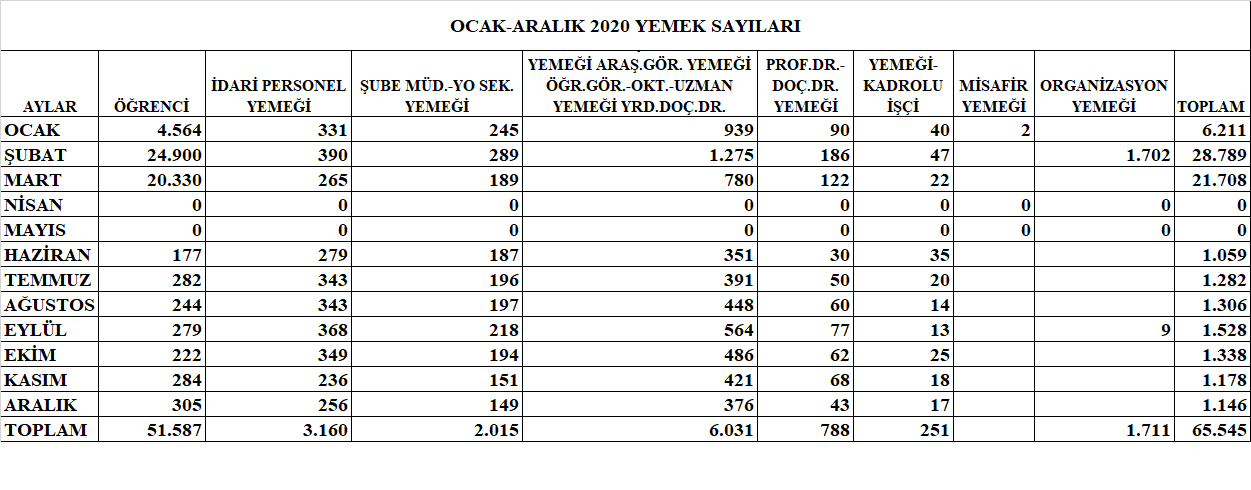 Tablo-33: 2020 Yılında Yerleşke Bazında Yemek Hizmetinden Faydalanan Kişi Sayıları1.1.2. Öğrenci ve Personele Sunulan Barınma, Yemek ve Sağlık Hizmetleri 1.1.3.İkram-Kokteyl Sayıları1.2- Kültür BirimiBirimimiz, Bandırma Onyedi Eylül Üniversitesi öğrencilerine, sosyal ve kültürel konularda yönlendirici ve destekleyici çalışmalarda bulunmaktadır. Bu amaçlar çerçevesinde birimimize başvuran öğrencilerin sorunları ile bire bir görüşmeler yapılmaktadır. Görüşmelerde sıcak ve samimi bir atmosferin yaratılmasına özen gösterilmekte, öğrencilerin rahat olmaları sağlanmaktadır. 1.2.1- Öğrenci Sosyal Aktivite Toplulukları2020- 2021 Eğitim Öğretim Döneminde Daire Başkanlığımıza bağlı çeşitli alanlarda faaliyet gösteren 62 adet Öğrenci Topluluğu mevcuttur.BANDIRMA ONYEDİ EYLÜL ÜNİVERSİTESİ 2020-2021 EĞİTİM ÖĞRETİM YILIÖĞRENCİ TOPLULUKLARI LİSTESİ1.2.2. Öğrenci Toplulukları Tarafından Düzenlenen Bilimsel Toplantılar ve Kültürel EtkinliklerBANDIRMA ONYEDİ EYLÜL ÜNİVERSİTESİ 2020 YILI SOSYAL VE KÜLTÜREL FAALİYET LİSTESİ 1.2.3. Öğrenci Toplulukları Tarafından Düzenlenen Etkinlik Türleri ve Sayıları2015 Öğrenci Topluluk Sayısı: 152016 Öğrenci Topluluk Sayısı: 232017 Öğrenci Topluluk Sayısı: 372018 Öğrenci Topluluk Sayısı: 552019 Öğrenci Topluluk Sayısı: 612020 Öğrenci Topluluk Sayısı: 621.3- Spor Hizmetleri Birimi1.3.1. 2020 yılında Başkanlığımız Tarafından Düzenlenen Üniversitemiz Fakülte ve Yüksekokullararası Spor Faaliyetleri: 1 Espor (Üniversite içi sportif faaliyetler)             1.3.2.   2020 yılında Türkiye Üniversitelerarası Şampiyonalara Katılan  ÜniversitemizinKatıldığı Spor Branşları: Basketbol Bilek Güreşi Korumalu Futbol Muay Thai Tenis1.4 Öğrenci Danışma MerkeziBirimize başvuran öğrenci ve personellerimiz ile görüşmeler yapıldı, ihtiyaç duydukları konularda gerekli terapötik müdahaleleri içeren düzenli psikoterapi seansları, psikolojik danışma ve/veya rehberlik görüşmeleri gerçekleştirildi. Gerektiği durumlarda öğrencilerimizin velileri veya barındıkları kurumların sorumluları ile irtibata geçildi. Bu kapsamda kişilere görüşme seansları düzenlenerek gerekli hizmet sunuldu. Birimimize ait bir web sitesinden öğrencilerimize faydalı olabilecek, eğitici-bilgilendirici içerikler, haber ve duyurular paylaşıldı.1.4.1. Sosyal HizmetlerA)Yemek Bursu B) Kısmi Zamanlı Çalışma 2020 Yılı Kısmı Zamanlı Çalışan Öğrenci Sayıları ve ÖdemelerC) 2020 Yılı Usta Öğretici Sayıları ve Ödemeler1.5. Yemek Yürütme Tahakkuk Birimi1.5.1.Yemek Yemiş Olan Kişilerin Sayısal Verileri1.5.2.Ücretsiz Yemek Kartı Kullanan Öğrenci Sayısı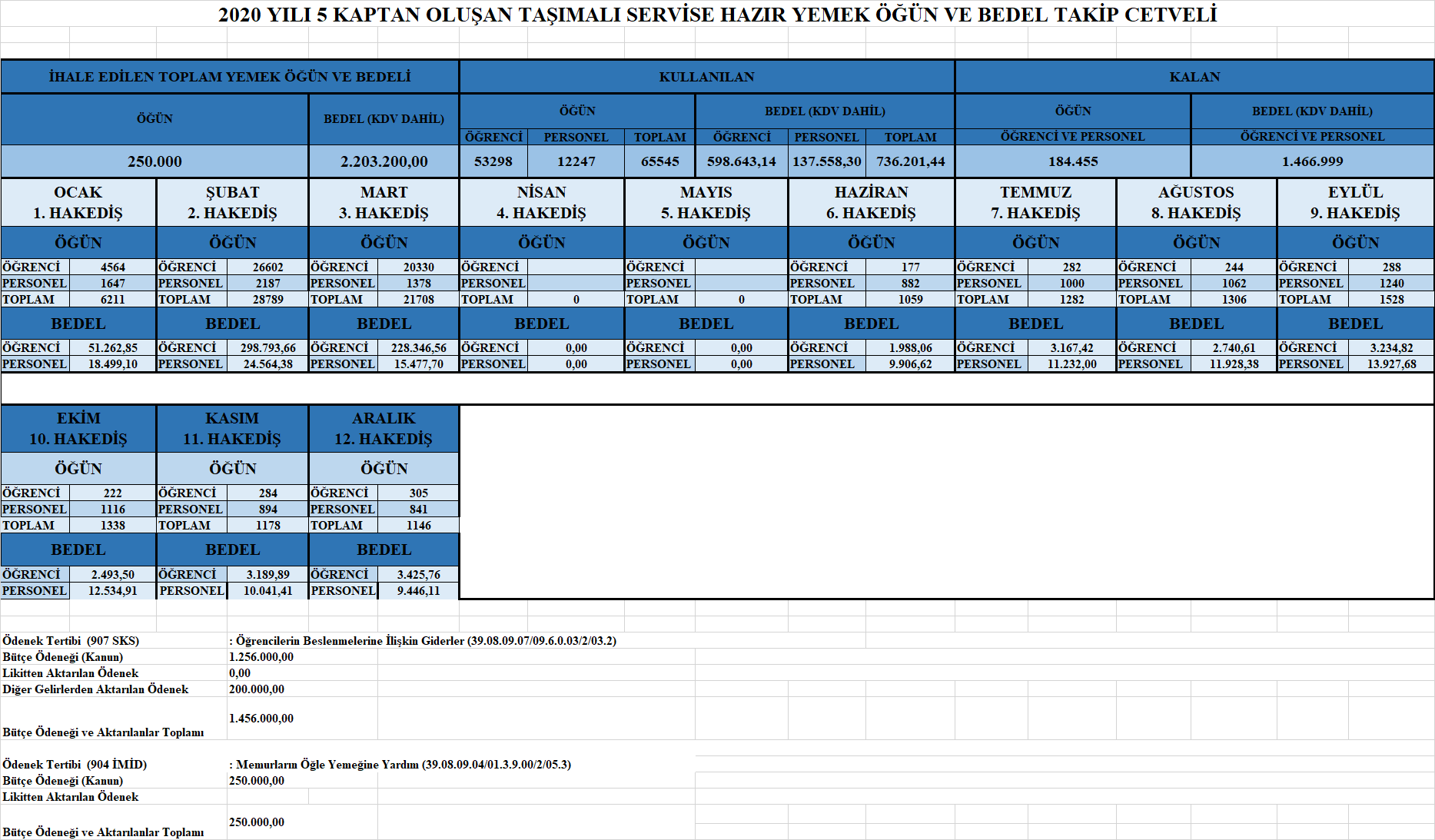 IV- KURUMSAL KABİLİYET ve KAPASİTENİN DEĞERLENDİRİLMESİ ÜstünlüklerÜniversitemizde kısmi zamanlı statüde çalıştırılan öğrenci istihdam olanağının olması, Nitelikli personel istihdamıSağlık Kültür ve Spor Daire Başkanlığı’nın kendi bütçesinin olması, birimimize üstünlük sağlamaktadır. ZayıflıklarPersonel yetersizliği,Personele düzenli hizmet içi eğitim verilememesi,İl içerisinde geniş ve yaygın bir coğrafyaya dağılan Yerleşkeler ve Birimler, kampüs üniversitelerindeki etkin kaynak kullanımına olanak vermemektedir.Fiziki mekân yetersizliği.DeğerlendirmeYemekhane ve mutfaklarımızın fiziki koşulları iyileştirilmiş; İş kolaylığı, güvenliği ve verimliliği sağlamakla birlikte yemekhane kapasitelerini de artırmış ve daha kaliteli yemek hizmeti verilmeye başlanmıştır. Spor alanlarının gerekli bakım ve tadilatları yapılmıştır. Kültürel Sanatsal Sportif etkinliklerde nicelik ve nitelik itibariyle çok önemli aşamalar kaydedilmiştir. Topluluk üretimlerinin, tamamı ücretsiz olarak yöre halkının ilgisine sunulmuş ve bu sayede Üniversite-kent kültür iletişimi gerçekleştirilmiştir.Bu etkinlikler gerçekleştirilirken, çalıştırıcı olarak ilgi alanlarına göre topluluk içerisindeki yetkin öğrenciler değerlendirilmiştir. Bu yöntemle de çok başarılı sonuçlar elde edilmekle birlikte; orta ve uzun vadede daha yüksek hedeflere ulaşmak düşüncesinden hareketle, Sağlık Kültür ve Spor Daire Başkanlığı bünyesinde uygun istihdam koşulları araştırılarak, çalışmaların bilimsel boyutta ve profesyonel kişilerce yönlendirilmesinin yararlı olacağı düşünülmektedir.Kısmi zamanlı statüde öğrenci çalıştırılmasına yönelik uygulama başarıyla yürütülmektedir. Bu yolla hem birimlerimizin eleman ihtiyaçlarına bir ölçüde çözüm sağlanmakta, hem de öğrencilerimize ücret ödemek suretiyle doğrudan kaynak aktarılmaktadır.Yeterli ve uygun tanıtım çalışması yapılmadığı takdirde geçekleşen etkinlik ve gelişmelerin istenilen sonuçları yaratmayacağı düşünülmektedir. Bu kapsamda, teknolojik olanaklardan da yararlanarak tanıtım ve iletişime önem verilmektedir. Web sayfasında oluşturulan çalışmalarımızın geniş kitlelere ulaşması hedeflenmektedir.Üniversite takımları ve birimlerin spor malzemesi ihtiyacı giderilmiştir. Ancak asıl hedef, sporun evrensel değerlerine ve üniversite etiğine uygunluğunu sağlamak ve günümüzde artış eğilimi gösteren her türlü olumsuz unsurlardan arındırmaktır. Bu bağlamda birimlerin spor temsilcileri ile titiz çalışmalar ve ciddi sorgulamalar gerçekleştirilmektedir.V. ÖNERİ VE TEDBİRLERSağlık Kültür ve Spor Daire Başkanlığı tarafından yürütülen hizmetlerin yaygınlaştırılması ve sunulan hizmetlerin kalitesinin sürekli olarak iyileştirilebilmesi için mali yeterlilik büyük önem taşımaktadır. Bu nedenle Daire Başkanlığımıza ait gelirin artırılmasına yönelik planlar ve faaliyetler yapılması önerilmektedir.Sağlık Kültür ve Spor Daire Başkanlığının faaliyet alanı içerisinde gerçekleştirilen hizmetlerde aksama ve hata oluşmaması amacıyla toplantılar, dönem faaliyet raporları ve rutin kontroller gerçekleştirilmektedir.
İç Kontrol Ve Güvence BeyanıHarcama Yetkilisi olarak göreve geldiğim tarihten itibaren yetkim dâhilinde;                                                          Bu raporda yer alan bilgilerin güvenilir, tam ve doğru olduğunu beyan ederim. Bu raporda açıklanan faaliyetler için bütçe ile tahsis edilmiş kaynakların, planlanmış amaçlar doğrultusunda ve iyi mali yönetim ilkelerine uygun olarak kullanıldığını ve iç kontrol sisteminin işlemlerin yasallık ve düzenliliğine ilişkin yeterli güvenceyi sağladığını bildiririm.  Bu güvence, üst yönetici olarak sahip olduğum bilgi ve değerlendirmeler, iç kontroller, iç denetçi raporları ile Sayıştay raporları gibi bilgim dâhilindeki hususlara dayanmaktadır.Burada raporlanmayan, idarenin menfaatlerine zarar veren herhangi bir husus hakkında bilgim olmadığını beyan ederim. (BANDIRMA – 19.01.2021 )                                            		 Mehmet KARATEPE                                                                    	   Bandırma Onyedi Eylül Üniversitesi                                                                          Sağlık Kültür ve Spor Daire Başkanı Sıra NoYemekhanelerÖğrenciPersonelOrtak Kullanılan1Merkez Yerleşke(Öğrenci Yaşam Merkezi)(1500 m2)                  800 (750 m2)                        200 -2Bandırma MYO12030-3Gönen MYO6020-4Erdek MYO--405Manyas MYO--706Susurluk MYO12028KantinlerÖğrenciPersonelOrtak KullanılanMerkez Yerleşke(Öğrenci Yaşam Merkezi)242 M2--Merkez Yerleşke(Merkezi Derslik)--146 M2Merkez Yerleşke(Kapalı Çadır Salon Önü)30 M2İktisadi Ve İdari Bilimler Fakültesi47 M26 M2-Sağlık Bilimleri Fakültesi---Denizcilik Fakültesi---Ömer Seyfettin Uygulamalı Bilimler Fakültesi---Bandırma Myo--8 M2Gönen Myo--185 M2Erdek Myo---Manyas Myo--96 M2Susurluk Myo47 M2Toplam336 M26 M2465 M2Genel Toplam807 M2807 M2807 M2Sıra NoYerleşkeAdetAçıkKapalıToplam AlanToplam Kapasite1Merkez YerleşkeProf. Dr. Fuat Sezgin Konferans Salonu1Kapalı250 m2360Sıra NoBina ve Tesisin AdıBulunduğu YerleşkeAdetKapalı&AçıkToplam Alan(m2)Toplam Kapasite1Kapalı ÇadırÇok Amaçlı Spor SalonuMerkez Yerleşke1Kapalı1035 m28502Halı SahaMerkez Yerleşke1Açık995 m23Halı SahaGönen Yerleşke1Açık940 m24Halı SahaSusurluk Yerleşke1Açık579 m25Basketbol&Voleybol SahasıGönen Yerleşke1Açık574 m26Basketbol&Voleybol SahasıGönen Yerleşke1Açık571 m27Basketbol&Voleybol SahasıErdek Yerleşke1Açık220 m28Basketbol&Voleybol SahasıManyas Yerleşke1Açık265 m29Basketbol&Voleybol SahasıSusurluk Yerleşke1Açık340 m210Tenis KortuErdek Yerleşke1Açık271 m211Tenis KortuErdek Yerleşke1Açık95 m2TOPLAM115.885 m2Sıra NoYerleşkeSpor TesisleriAdetAçıkKapalıToplam AlanToplam Kapasite1Merkez YerleşkeÇok Amaçlı Kapalı Çadır Spor Salonu1Kapalı1035 m28502Merkez YerleşkeHalı Saha1Açık995 m23Gönen MyoBasketbol&Voleybol Sahası1Açık574 m24Gönen MyoBasketbol&Voleybol Sahası1Açık571 m25Gönen MyoHalı Saha1Açık940 m26Erdek MyoBasketbol&Voleybol Sahası1Açık220 m27Erdek MyoTenis Kortu1Açık271 m28Erdek MyoTenis Kortu1Açık95 m29Manyas MyoBasketbol&Voleybol Sahası1Açık265 m210Susurluk MyoBasketbol&Voleybol Sahası1Açık340 m211Susurluk MyoHalı Saha1Açık579 m2Toplam115.885 m2MALİ HİZMETLER ŞUBE MÜDÜRLÜĞÜMALİ HİZMETLER ŞUBE MÜDÜRLÜĞÜGÖREV VE SORUMLULUKLARIYapılması ve yaptırılması düşünülen işlerin ihale işlem dosyalarını hazırlamak GÖREV VE SORUMLULUKLARIİhale sonucu işlemleri hazırlamak ve yürütmekGÖREV VE SORUMLULUKLARIİhale Komisyon Süreci ve Sözleşme İşlemlerini yürütmekGÖREV VE SORUMLULUKLARIAlınan malzemelerin Taşınır Mal Kontrol Birimine teslimatının yapılmasını sağlamakGÖREV VE SORUMLULUKLARIÖn Ödeme (Avans Kredi ) İşlemleri, Teminat İşlemleri, Araç Kiralama İşlemleri ,İlan Ödeme İşlemleri, Zorunlu Staj Pirimi Ödeme İşlemleri, Devir / Hurdaya Ayırma Yoluyla Taşınır Malzeme Çıkışı İşlemleri, Devir/ Hibe /Satın Alma Yoluyla Taşınır Mal Girişi İşlemleri, Zimmete Verme İşlemleri, Hak Ediş Ödeme İşlemleri ,Kiralama İşlemleri ,Doğrudan Temin İşlemlerini yapmak gb işlemleri yapmakGÖREV VE SORUMLULUKLARIÖğrenci Yemek Bursları İşlemlerini yürütmekGÖREV VE SORUMLULUKLARIKısmi Zamanlı Öğrenci Çalıştırma İşlemlerini ve takibini yapmakGÖREV VE SORUMLULUKLARIBeslenme Hizmetlerini yürütmekGÖREV VE SORUMLULUKLARIYıl Sonu İşlemelerini yapmakGÖREV VE SORUMLULUKLARISatın alınması gereken malzemelerle ilgili piyasa fiyat araştırması yaparak, yazışmaları hazırlamak, komisyon başkanına bilgi vermek-Onay belgesi, Yaklaşık maliyet cetveli ve ek belgeleri düzenlemek, - ilgili süreci takip etmek, -İhale komisyonu oluşturmak, -Satın alma ile ilgili komisyon kararlarını hazırlamak, - İdari birimlerinden gelen istekler doğrultusunda araç-gereç, cihaz, makine ve teçhizat satın alma işlemleri ile ilgili evrakları hazırlamak, -Devlet Malzeme Ofisi’nden temin edilecek malzemelerin alımları ile ilgili evraklarıGÖREV VE SORUMLULUKLARIKamu İhale Kanunu uyarınca Tüketime Yönelik Mal ve Malzeme Alımları, Hizmet Alımları, Temsil Ağırlama ve Tanıtma Giderleri, Onarım Giderleri İle Gayrimenkul Mal Bakım ve Onarım Giderleri tertiplerinden gerekli her türlü mal ve hizmetin satın alınması ve mevcut bina, araç-gereç, cihaz, makine ve teçhizatın bakım ve onarımlarının yaptırılması ile ilgili evrakları hazırlamak.SAĞLIK HİZMETLERİ ŞUBE MÜDÜRLÜĞÜSAĞLIK HİZMETLERİ ŞUBE MÜDÜRLÜĞÜGÖREV VE SORUMLULUKLARIBandırma Onyedi Eylül Üniversitesi Aile Sağlığı Birimi:Bandırma Onyedi Eylül Üniversitesi Merkez Yerleşke zemin katta Balıkesir İl Sağlık Müdürlüğü ile yapılan protokol gereği Aralık 2018 ayı içerisinde hizmete açılmış olup, 2020 yılında da hizmete devam etmiştir. Bandırma Devlet Hastanesi, Merkez kampüs yerleşkesi yanında Acil Servis ve tüm poliklinik hizmetlerini sunmaktadır.GÖREV VE SORUMLULUKLARIPsikolojik Danışma ve Rehberlik Birimi:Bandırma Onyedi Eylül Üniversitesi Psikolojik Danışmanlık ve Rehberlik (PDR) Birimi,Üniversitemiz öğrencilerinin kendilerini tanıması, sağlıklı kararlar alması, üniversite yaşamına uyum sağlaması, ders başarılarının arttırılması ve karşılaştıkları duygusal, sosyal ve kariyere ilişkin problemlerin çözümü için ücretsiz psikolojik danışmanlık ve rehberlik hizmeti sağlamaktadır.Bu doğrultuda öğrencilerimizin birimimizden destek alabileceği konular başlıca şunlardır:Üniversite Yaşamına UyumMotivasyon ve Ders Çalışma Konusunda Yaşanan ZorluklarVerimli Ders Çalışma ve Zaman YönetimiAkademik Başarı ve Kariyer DanışmanlığıSınav Kaygısı ve Kaygı ProblemleriKişilerarası İlişkilerde Yaşanan ProblemlerKişisel ProblemlerKÜLTÜR HİZMETLERİ ŞUBE MÜDÜRLÜĞÜKÜLTÜR HİZMETLERİ ŞUBE MÜDÜRLÜĞÜGÖREV VE SORUMLULUKLARIResim ve fotoğraf sergileri açmak, konser, konferans, tiyatro ve benzeri sanat ve kültür alanlarında faaliyetler düzenlemek ve bu maksatla bu çeşit faaliyetlerde bulunan kuruluşlarla işbirliği yaparak, öğrencilerin daha geniş ölçüde sanat ve kültür faaliyetlerinden yararlanmalarını sağlamak,GÖREV VE SORUMLULUKLARIÖğrencilerin boş zamanlarında ilgi ve yeteneklerine göre sanat ve kültür çalışmaları yapmaları için resim, fotoğraf, el sanatları, halk dansları, klasik dans, müzik ve benzeri faaliyet alanlarında kurslar, çalışma grupları, korolar oluşturmak, bu grup ve koroların üniversite içinde ve dışında konser, gösteri, sergi ve karşılaşma gibi faaliyetlerde bulunmalarını veya karşılaşmalara katılmalarını sağlamak,GÖREV VE SORUMLULUKLARIYolluk Ödeme, Yolluk Avansı Verilmesi, Yolluk Avansı Kapatma İşlemlerini yürütmekGÖREV VE SORUMLULUKLARIEtkinlikler ile ilgili Duyuruları yapmakGÖREV VE SORUMLULUKLARIÖğrenci Toplulukları kurulması işlemlerini ürütmekGÖREV VE SORUMLULUKLARIÖğrenci Toplulukları Etkinliklerinin gerçekleştirilmesini sağlamakGÖREV VE SORUMLULUKLARIKurs Açmak, takibini yapmak, Tanıtım Standı Açılması İşlemlerini yürütmekSPOR HİZMETLERİ ŞUBE MÜDÜRLÜĞÜSPOR HİZMETLERİ ŞUBE MÜDÜRLÜĞÜGÖREV VE SORUMLULUKLARIÜniversitemiz Bünyesinde Yapılan Spor Müsabakaları, Turnuva Yapma İş ve İşlemlerini yürütmekGÖREV VE SORUMLULUKLARIÜniversite Sporları Federasyonu Faaliyetlerini Organize EtmekGÖREV VE SORUMLULUKLARISpor Takımlarımızın Üniversiteler Arası Yarışmalara Katılmasını sağlamakGÖREV VE SORUMLULUKLARIÜniversite Sporları Federasyonu Başkanlığı ile Koordineli İşleri YürütmekGÖREV VE SORUMLULUKLARISpor Takımlarımızın Çalışmalarını Sağlamak ve Takibini yapmakGÖREV VE SORUMLULUKLARIÜniversitemiz Öğrenci ve Personeline Sportif Faaliyetlerde Fırsat Yaratmak ve Destek VermekGÖREV VE SORUMLULUKLARISpor Malzemelerini Temin emek ve Takibini yapmakGÖREV VE SORUMLULUKLARISpor Tesislerimizin Takip, Kiralama ve Kullandırılması İşlemlerini yürütmekGÖREV VE SORUMLULUKLARIUnilig ile Koordineli İşler yapmak ve Faaliyetlerin Yürütülmesini sağlamakGÖREV VE SORUMLULUKLARIÜniversiteyi temsilen öğrencilerin yarışma ve karşılaşmalara katılmalarını sağlamak.TÜRÜADETMasaüstü Bilgisayar Kasası13Bilgisayar Monitörü12Dizüstü Bilgisayar7Sunucu1Tablet0TOPLAM33Diğer Bilgi ve Teknolojik KaynaklarAdetProjeksiyon Cihazı1Fotokopi Makinası2Yazıcı4Termal Yazıcı1Tarayıcı3Harici Hard Disk2Fotoğraf Makinası2Kamera1Barkod Okuyucu2Güç Kaynağı1Ses ve Görüntü Cihazları69TOPLAM88657 Sayılı Devlet Memurları Kanunu 4/A ve 4/D Maddesine Göre Çalışan Personel657 Sayılı Devlet Memurları Kanunu 4/A ve 4/D Maddesine Göre Çalışan Personel657 Sayılı Devlet Memurları Kanunu 4/A ve 4/D Maddesine Göre Çalışan Personel657 Sayılı Devlet Memurları Kanunu 4/A ve 4/D Maddesine Göre Çalışan Personel657 Sayılı Devlet Memurları Kanunu 4/A ve 4/D Maddesine Göre Çalışan PersonelUnvan Adı657 Sayılı DMK’nun Hangi Maddesine Göre Çalıştığı Fiilen ÇalışanlarKadrosu Birimimizde Olmayıp Birimimizde Çalışan Personel SayısıKadrosu Birimimizde Olup Başka Birimde Çalışan Personel SayısıDaire Başkanı (657 4/A)1--Şube Müdürü (657 4/A)1--Psikolog(657 4/A)1--Şef(657 4/A)1--Bilgisayar İşletmeni (657 4/A) 2--Veri Hazırlama ve Kontrol İşletmeni (657 4/A)1--Memur (657 4/A)1--İşçi (657 4/D)-1-TOPLAM81-GENEL TOPLAM9992914 Sayılı Yükseköğretim Personel Kanununa Göre Çalışan Personel2914 Sayılı Yükseköğretim Personel Kanununa Göre Çalışan Personel2914 Sayılı Yükseköğretim Personel Kanununa Göre Çalışan Personel2914 Sayılı Yükseköğretim Personel Kanununa Göre Çalışan PersonelUnvan AdıFiilen ÇalışanlarKadrosu Birimimizde Olmayıp Birimimizde Çalışan Personel SayısıKadrosu Birimimizde Olup Başka Birimde Çalışan Personel SayısıŞube Müdürü V.-1-Büro Hizmetleri-1-TOPLAM---GENEL TOPLAM222İlköğretimLiseÖn LisansLisansYüksek Lisans ve DoktoraKişi Sayısı-1-8-Yüzde-%-%-İlköğretimLiseÖn LisansLisansYüksek Lisans ve DoktoraKişi Sayısı----2Yüzde----%1 - 3 Yıl4 - 6 Yıl7 - 10 Yıl11 - 15 Yıl16 - 20 Yıl21 - ÜzeriKişi Sayısı3-13-2Yüzde%-%%-%1 - 3 Yıl4 - 6 Yıl7 - 10 Yıl11 - 15 Yıl16 - 20 Yıl21 - ÜzeriKişi Sayısı-2----Yüzde-%----21 - 25 Yaş26 - 30 Yaş31 - 35 Yaş36 - 40 Yaş41 - 50 Yaş51 - ÜzeriKişi Sayısı111231Yüzde%%%%%%21 - 25 Yaş26 - 30 Yaş31 - 35 Yaş36 - 40 Yaş41 - 50 Yaş51 - ÜzeriKişi Sayısı--11--Yüzde--%%--Toplam Personel DağılımıToplam Personel DağılımıToplam Personel Dağılımı657 Sayılı DMK’nun Hangi Maddesine Göre ÇalıştığıSayısı%657 Sayılı Devlet Memurları Kanunun 4/A Maddesine Göre Çalışan İdari Personel8%657 Sayılı Devlet Memurları Kanunun 4/D Maddesine Göre İşçi Olarak Çalışan Personel1%657 Sayılı Devlet Memurları Kanunu’nun 4/B Maddesine Göre Çalışan Sözleşmeli Personel0%2914 Sayılı Kanunun 3/B Maddesine göre Çalışan Öğretim Elemanı2%TOPLAM11%PERSONEL SINIFITOPLAM PERSONELAkademik Personel2657 Sayılı Kanuna Tabii8İşçi1Yabancı Uyruklu / Sanatçı-Sözleşmeli Personel 4/B-Genel Toplam11TÜRKİYE ÜNİVERSİTELER ARASI MÜSABAKALAR 2020TÜRKİYE ÜNİVERSİTELER ARASI MÜSABAKALAR 2020TÜRKİYE ÜNİVERSİTELER ARASI MÜSABAKALAR 2020BRANŞKATILAN KİŞİ SAYISI (İdareci Dahil)SONUÇ1-Basketbol17Erkekler grup maçlarında gruptan çıkamadı.2-Bilek Güreşi10Ferdi Erkekler Sol El Türkiye 5.si3-Korumalı Futbol50Süper Lige çıkma için play off mücadelesi verilmiştir.4-Muay Thai21 adet Türkiye 1.liği elde edilmiştir.5- Tenis122.Ligde kalmıştır.TOPLAM 5 BRANŞTOPLAM 91Stratejik AmaçlarStratejik HedeflerStratejik Amaç-1Birim olarak verdiğimiz hizmetleri nitelik ve nicelik olarak geliştirmekHedef-1.1Stratejik Amaç-1Birim olarak verdiğimiz hizmetleri nitelik ve nicelik olarak geliştirmekSağlık hizmetinin kalitesini ve hizmet sunulan alanların niceliğini ve niteliğini arttırmakStratejik Amaç-1Birim olarak verdiğimiz hizmetleri nitelik ve nicelik olarak geliştirmekHedef-1.2Stratejik Amaç-1Birim olarak verdiğimiz hizmetleri nitelik ve nicelik olarak geliştirmekBeslenme hizmetinin kalitesini ve hizmet sunulan alanların niceliğini ve niteliğini arttırmakStratejik Amaç-1Birim olarak verdiğimiz hizmetleri nitelik ve nicelik olarak geliştirmekHedef-1.3Stratejik Amaç-1Birim olarak verdiğimiz hizmetleri nitelik ve nicelik olarak geliştirmekSportif faaliyetlerin niteliğini ve niceliğini arttırmak için gerekli olan fiziksel mekan ve malzeme ihtiyacını karşılamakStratejik Amaç-1Birim olarak verdiğimiz hizmetleri nitelik ve nicelik olarak geliştirmekHedef-1. 4Stratejik Amaç-1Birim olarak verdiğimiz hizmetleri nitelik ve nicelik olarak geliştirmekKültürel hizmetlerin niteliğini ve niceliğini arttırmakStratejik Amaç-2Öğrenci gelişimini desteklemekHedef-2.1Stratejik Amaç-2Öğrenci gelişimini desteklemekPsikolojik danışma ve rehberlik hizmetlerinin faaliyetlerini geliştirmeStratejik Amaç-2Öğrenci gelişimini desteklemekHedef-2.2Stratejik Amaç-2Öğrenci gelişimini desteklemekBilimsel araştırma ve inceleme amaçlı faaliyetlere katılım için destek sağlamakStratejik Amaç-2Öğrenci gelişimini desteklemekHedef-2.3Stratejik Amaç-2Öğrenci gelişimini desteklemekAraştırma, inceleme amaçlı teknik gezi desteğini artırmak202020202020Bütçe ÖdeneğiHarcamaHarcama OranıTLTL%Bütçe Giderleri Toplamı2.283,056,00 ₺2.364.318,34 ₺103,5601 - Personel Giderleri826.358,00 ₺779.849,00 ₺94,3702 - Sosyal Güvenlik Kurumlarına Devlet Primi Giderleri117.198,00 ₺95.525,10 ₺81,5003 – Mal, Hizmet, Yolluk, Görev ve Gayrimenkul Mal Bakım ve Onarım Giderleri1.337.500,00 ₺1.488.944,24 ₺111,3206 – Gayrimenkul Sermaye Üretim Giderleri2.000,00 ₺0,00 ₺02020
Bütçe Başlangıç ÖdeneğiTL2020Gerçekleşme
Toplamı (Aktarılan)TL2020
Gerçek Oranı%Bütçe Gelirleri Toplamı2.283.056,00 ₺2.979.056,00 ₺130,482020 YILI GENEL KULLANILABİLİR BÜTÇE ÖDENEKLERİ LİSTESİ2020 YILI GENEL KULLANILABİLİR BÜTÇE ÖDENEKLERİ LİSTESİ2020 YILI GENEL KULLANILABİLİR BÜTÇE ÖDENEKLERİ LİSTESİ2020 YILI GENEL KULLANILABİLİR BÜTÇE ÖDENEKLERİ LİSTESİ2020 YILI GENEL KULLANILABİLİR BÜTÇE ÖDENEKLERİ LİSTESİ2020 YILI GENEL KULLANILABİLİR BÜTÇE ÖDENEKLERİ LİSTESİ2020 YILI GENEL KULLANILABİLİR BÜTÇE ÖDENEKLERİ LİSTESİ2020 YILI GENEL KULLANILABİLİR BÜTÇE ÖDENEKLERİ LİSTESİ2020 YILI GENEL KULLANILABİLİR BÜTÇE ÖDENEKLERİ LİSTESİ2020 YILI GENEL KULLANILABİLİR BÜTÇE ÖDENEKLERİ LİSTESİ2020 YILI GENEL KULLANILABİLİR BÜTÇE ÖDENEKLERİ LİSTESİBİRİM -907BİRİM -907BİRİM -907BİRİM -907BİRİM -907AÇIKLAMABütçeAktarılan KullanılabilirKullanılanKalanKurum KoduBirim KoduFonk.Fin.Eko.AÇIKLAMAÖdeneğiÖdenekSerbestlikÖdenekÖdenekEğitime Yardımcı HizmetlerEğitime Yardımcı HizmetlerEğitime Yardımcı HizmetlerEğitime Yardımcı HizmetlerEğitime Yardımcı Hizmetler39.08.00.0139.08.09.0709.6.0.00201.1MEMURLAR 431.358,0071.447,00431.358,00502.805,000,0039.08.00.0139.08.09.0709.6.0.00202.1MEMURLAR 59.198,0021.300,0059.198,0080.498,000,0039.08.00.0139.08.09.0709.6.0.00203.2TÜKETİME YÖNELİK MAL VE MALZEME ALIMLARI 500,00-500,000,00500,0039.08.00.0139.08.09.0709.6.0.00203.3YOLLUKLAR4.000,00318,004.000,004.318,000,0039.08.00.0139.08.09.0709.6.0.00203.5HİZMET ALIMLARI 2.000,00-2.000,001.500,00500,0039.08.00.0139.08.09.0709.6.0.00206.5GAYRİMENKUL SERMAYE ÜRETİM GİDERLERİ2.000,00-2.000,000,002.000,00Öğrencilerin Beslenmelerine İlişkin GiderlerÖğrencilerin Beslenmelerine İlişkin GiderlerÖğrencilerin Beslenmelerine İlişkin GiderlerÖğrencilerin Beslenmelerine İlişkin GiderlerÖğrencilerin Beslenmelerine İlişkin Giderler39.08.00.0139.08.09.0709.6.0.03203.2TÜKETİME YÖNELİK MAL VE MALZEME ALIMLARI 1.256.000,00200.000,001.456.000,00944.169,62511.830,3839.08.00.0139.08.09.0709.6.0.03203.5HİZMET ALIMLARI 1.000,00-1.000,001.000,000,0039.08.00.0139.08.09.0709.6.0.03203.7MENKUL MAL,GAYRİMADDİ HAK ALIM, BAKIM VE ONARIM GİDERLERİ1.000,00-1.000,000,001.000,00Öğrencilerin Sağlığına İlişkin GiderlerÖğrencilerin Sağlığına İlişkin GiderlerÖğrencilerin Sağlığına İlişkin GiderlerÖğrencilerin Sağlığına İlişkin GiderlerÖğrencilerin Sağlığına İlişkin Giderler39.08.00.0139.08.09.0709.6.0.05203.2TÜKETİME YÖNELİK MAL VE MALZEME ALIMLARI 3.000,00-3.000,002.655,30344,7039.08.00.0139.08.09.0709.6.0.05203.7MENKUL MAL,GAYRİMADDİ HAK ALIM, BAKIM VE ONARIM GİDERLERİ1.000,00-1.000,0080,00920,0039.08.00.0139.08.09.0709.6.0.05203.8GAYRİMENKUL MAL BAKIM VE ONARIM GİDERLERİ1.000,00-1.000,000,001.000,00Öğrencilerin Kültür ve Spor Faaliyetlerine İlişkin GiderlerÖğrencilerin Kültür ve Spor Faaliyetlerine İlişkin GiderlerÖğrencilerin Kültür ve Spor Faaliyetlerine İlişkin GiderlerÖğrencilerin Kültür ve Spor Faaliyetlerine İlişkin GiderlerÖğrencilerin Kültür ve Spor Faaliyetlerine İlişkin Giderler39.08.00.0139.08.09.0709.6.0.06203.2TÜKETİME YÖNELİK MAL VE MALZEME ALIMLARI 33.000,00 280.000,00313.000,00306.319,306.680,7039.08.00.0139.08.09.0709.6.0.06203.3YOLLUKLAR1.000,00-1.000,000,001.000,0039.08.00.0139.08.09.0709.6.0.06203.4GÖREV GİDERLERİ2.000,00-2.000,000,002.000,0039.08.00.0139.08.09.0709.6.0.06203.5HİZMET ALIMLARI 2.000,00193.000,00195.000,00191.895,003.105,0039.08.00.0139.08.09.0709.6.0.06203.7MENKUL MAL,GAYRİMADDİ HAK ALIM, BAKIM VE ONARIM GİDERLERİ3.000,00-3.000,003.000,000,0039.08.00.0139.08.09.0709.6.0.06203.8GAYRİMENKUL MAL BAKIM VE ONARIM GİDERLERİ1.000,00-1.000,000,001.000,00Diğer GiderlerDiğer GiderlerDiğer GiderlerDiğer GiderlerDiğer Giderler39.08.00.0139.08.09.0709.6.0.07201.1MEMURLAR 0,00-0,000,000,0039.08.00.0139.08.09.0709.6.0.07201.4GEÇİCİ PERSONEL395.000,00-395.000,00277.044,00117.956,0039.08.00.0139.08.09.0709.6.0.07202.1MEMURLAR 0,00-0,000,000,0039.08.00.0139.08.09.0709.6.0.07202.4GEÇİCİ PERSONEL58.000,00-58.000,0015.027,1042.972,9039.08.00.0139.08.09.0709.6.0.07203.2TÜKETİME YÖNELİK MAL VE MALZEME ALIMLARI 9.000,00-9.000,008.771,09228,9139.08.00.0139.08.09.0709.6.0.07203.3YOLLUKLAR3.000,00-3.000,000,003.000,0039.08.00.0139.08.09.0709.6.0.07203.5HİZMET ALIMLARI 6.000,0020.000,0026.000,0021.235,934.764,0839.08.00.0139.08.09.0709.6.0.07203.7MENKUL MAL,GAYRİMADDİ HAK ALIM, BAKIM VE ONARIM GİDERLERİ4.000,00-4.000,004.000,000,0039.08.00.0139.08.09.0709.6.0.07203.8GAYRİMENKUL MAL BAKIM VE ONARIM GİDERLERİ4.000,00-4.000,000,004.000,00TOPLAM2.283.056,00693.000,002.976.056,002.364.318,34611.737,67AÇIKLAMAUSULÜHARCAMA TUTARIÖğrenciler için malzeme dâhil öğlen ve akşam yemeğiDoğrudan Temin 22/d51.262,85Mal ve Hizmet Alımları (25 Alım)Doğrudan Temin 22/d541.798,02Personel Maaş + SGK Ödemeleri-583.303,00Öğrenci ve Usta Öğretici SGK ödemeleri-15.027,10KDV DAHİL TOPLAM TUTAR1.191.390,97Yemek katkı ve yüklenici BilgileriTUTAR  (TL)Öğrenci yemek yükleniciye ödenen TOPLAM tutar822.041,38Sağlık Kültür bütçesinden öğrenci yemeğine Katkı616.531,04Yiyecek AlımlarıKırtasiye AlımlarıBüro Malzemesi AlımıBaskı ve Cilt GideriDiğer Kırtasiye ve Büro MalzemeleriSu AlımlarıTemizlik Malzemesi AlımlarıElektrik Alımlarıİçecek AlımlarıDiğer Yiyecek İçecek AlımlarıGiyecek AlımlarıSpor Malzemesi AlımlarıTören Malzemesi AlımıDiğer Giyim Kuşam AlımlarıDiğer Özel Malzeme AlımlarıDiğer Tüketim Mal ve Malzemesi AlımlarıYurtiçi Geçici Görev Yolluklar: 400,65Yurtiçi Sürekli Görev Yollukları: 3.917,35Ödül, İkramiye ve Benzeri ÖdemelerŞube Müdürü-Şef 1Bilgisayar İşletmeni-Diyetisyen-Gıda Mühendisi (Memur)1Aşçıbaşı-Aşçıbaşı Yardımcısı-Aşçı-Aşçı Yardımcısı-Garson-Bulaşıkçı-TOPLAM2ÖğrenciÖğrenci (2.Öğretim)İdari Personel 1100’ e Kadar Ek Göst. İdari Personel 2200’ e Kadar Ek Gost. 3600 E Kadar (3600 Dahil) Ek  Göst.6400’ e Kadar (4800 Dahil-640) Ek  Göst.Burslu ÖğrenciKadrolu İşçiYemek Hane ToplamBandırma MYO Yemekhanesi3.78411763215324134025.422Erdek MYO Yemekhanesi1.1831544914530081.461Gönen MYO Yemekhanesi1.289037311406001.503Manyas MYO Yemekhanesi1.25257000180201.842Merkez Öğrenci Yemekhanesi33.46610.1323982341.21913306445.646Merkez Personel Yemekhanesi5271044953211.4512470403.185Sosyal Yaşam Öğrenci Yemekhanesi1.6791142.1741.2923.04439001428.835Sosyal Yaşam Personel Yemekhanesi000010001Grup Toplam43.18012.2503.1852.0456.167810225667.895Toplam Verilen İkram ve Kokteyl Sayısı:1.711S.NOTOPLULUK ADIYÖNETİCİ ADIAKADEMİK DANIŞMAN1911 Arama Kurtarma ve Dağcılık TopluluğuTuba UyanıkProf. Dr. Edip Örücü2Afrikalı Öğrenciler TopluluğuHassan AliÖğr. Gör. Yasin Nuri Çakır3Atatürkçü Düşünce TopluluğuGamze İnceDr. Öğr. Üyesi Hicran Serel4Beslenme ve Diyetetik TopluluğuEda AltundalProf. Dr. Uğur Günşen5Bilim ve Teknoloji TopluluğuEcem AyvazDr. Öğr. Üyesi M. M. Tuncer Çalışkan6BANÜ Elektrikli Araçlar TopluluğuYusuf AcarDr. Öğr. Üyesi Harun Özbay7Çalışma ve Endüstri İlişkileri TopluluğuMelike KarabulutProf. Dr. Serap Palaz8Denizcilik ve Kariyer TopluluğuGökhan AkkayaArş. Gör. Yavuz Ali Işık9Engelsizler TopluluğuSeçgül ÜnlüProf. Dr. Burak Darıcı10Genç İş İnsanları TopluluğuZehra YıldızDr. Öğr. Üyesi Orhan Duman11Gençlik ve Dayanışma TopluluğuAbdurrahman CıkayDr. Öğr. Üyesi Alptekin Molla12Genç Fikirler TopluluğuEmine KeslerÖğr. Gör. Coşkun Kalp13Genç Gönüllüler TopluluğuFulya ÇakanDoç. Dr. Aydın Okuyan14Genç Tema TopluluğuBurak TemizDr. Öğr. Üyesi Hale Kırer Silva Lecuna15Genç Türkiye TopluluğuMurat ÖzmenDr. Öğr. Üyesi Yalçın Kâhya16Genç Kızılay TopluluğuSare Kader KaraÖğr. Gör. Yasin Nuri Çakır17Genç Yeşilay TopluluğuUğur ErDr. Öğr. Üyesi Ayşe Çiçek Korkmaz18Global ilişkiler TopluluğuSefa ErginProf. Dr. Gökhan Orhan19Gölge Oyuncuları ve Tiyatro TopluluğuEvren ÇolakProf. Dr. Gökhan Orhan20Göztepe UniforceOrçun ÇelebiÖğr. Gör. Berkcan Candemir21Görev Bende TopluluğuŞule DinçerDr. Öğr. Üyesi Bekir Gündoğmuş22Halk Oyunları TopluluğuM. Ceren UlukayaÖğr. Gör. Burcu Özdemir23Havacılık ve Uzay TopluluğuDoğukan TopallarDr. Öğr. Üyesi Âdem Dalcalı24İEEE TopluluğuAbdulkadir ÇakırArş. Gör. Osman Işık25İlim Kültür Sanat TopluluğuBüşra AkbulutDr. Öğr. Üyesi Adnan Uzun26İç Denetim TopluluğuZeynep YılmazDr. Öğr. Üyesi Ömür Kızılgöl27İlmi ve Akademik Çalışmalar TopluluğuM. Ömer NakışDr. Öğr. Üyesi Ersoy Kutluk28İnsani Değerler TopluluğuFatma TaşdemirDr. Öğr. Üyesi Hale Kırer Silva Lecuna29İşletme ve Ekonomi TopluluğuEda ÇağlıyanDr. Öğr. Üyesi Ayça Özekin30Kardeş Ülkeler TopluluğuMuzaffar HasanovDr. Öğr. Üyesi Hicran Serel31Kafkasya Araştırma TopluğuYadigar NaghıyevDr. Öğr. Üyesi İbrahim Yılmaz32Kuluçka TopluluğuTuğba Yağmur TekgezenDr. Öğr. Üyesi Selva Staub33Kültür ve Akademi TopluluğuBurak AyyıldızÖğr. Gör. Müslüm Koç34Lojistik TopluluğuBatuhan AkçayDr. Öğr. Üyesi Senem Nart35Maliye TopluluğuEzgi SertArş. Gör. Oğuzhan Yelkesen36Medya ve iletişim TopluluğuBerat EryılmazÖğr. Gör: Yasin Nuri Çakır37Medeniyet ve Gelişim TopluluğuMehmet Ali ZıvkaraÖğr. Gör. Ömer İnan38Müzik TopluluğuAhmet Can SağlıkDr. Öğr. Üyesi Altuğ Günar39Robotik ve Siber Güvenlik TopluluğuEdanur YasdımanArş. Gör. Osman Işık40Sağlıklı Yönetim TopluluğuBayram NoyanDr. Öğr. Üyesi Gökhan Aba41Sanat Ve Şiir TopluluğuAbdülsamet DüvenDoç. Dr. Osman Ünlü42Sinema ve Televizyon TopluluğuBeyza DalkılıçÖğr. Gör. Yasin Nuri Çakır43Siyasal Bilgiler ve Ombudsmanlık TopluluğuGökber TunçÖğr. Gör. Ceyhun Çiçekçi44Sosyal Etkinlik ve Eğlence TopluluğuYunus Emre GümüşArş. Gör. Utku Cem Karabulut45Sosyal Yaşam TopluluğuGörkem ÖzsevinçDr. Öğr. Üyesi Taylan Engin46Stratejik Düşünce TopluluğuHarun SemirDoç. Dr. İsmail Şahin47Tarih Araştırmaları TopluluğuMeryem ÜçüncüDoç. Dr. Kurtulmuş Demirkol48Tekne Topluluğuİlayda YükselArş. Gör. Utku Cem Karabulut49Türkoloji TopluluğuDilşat KandurArş. Gör. Derya Güllük50Türk Tarih TopluluğuHüseyin GüllerProf. Dr. Zekai Mete51Ultraaslan TopluluğuH. İbrahim ÖztürkArş. Gör. Burak Yaprak52Uni BJK Tufan KaracaDoç. Dr. Ertan Demirkapı53Uni GFB Semih ErişkenDr.Öğr. Üyesi Hale Kırer Silva Lecuna54UNİON 7 TopluluğuBesimcan ŞendilÖğr. Gör. Yasin Nuri Çakır55Yaşam TopluluğuS. Tuana ErdaşDr. Öğr. Üyesi Burçin Akçay56Yazılım TopluluğuAbdullah Can ElibolDr. Öğr. Üyesi Muhammed Milani57Yedi Hilal TopluluğuÖmer Yaşar YabacıoğluÖğr. Gör. Sertaç Ercan58Yenilikçi Gençler TopluluğuAbdurrahman KaplanArş. Gör. Sinem Atay59Yönetim Bilişim Teknolojileri TopluluğuMurat OluğDr. Öğr. Üyesi Ufuk Çelik60Yönetim ve LiderlikArda PaktaşDr. Öğr. Üyesi Evren İpek61Uni Timsah TopluluğuBerkay DemirkanProf. Dr. Ahmet Niyazi Özker62Uni Hodri Meydan TopluluğuMehmet Akif YavuzArş. Gör. Şeyma Şahiner YılmazS.NOTARİHKONUETKİNLİĞİ YAPAN BİRİMETKİNLİK TÜRÜPLATFORM1.19-21 Şubat 2020G1A - Proje Hazırlama Eğitimi düzenlendi.İşletme ve Ekonomi TopluluğuEğitimProf. Dr. Fuat Sezgin Konferans Salonu2.25 Şubat 2020 "Kamuda Kariyer Basamakları" konulu konferans düzenlendi.Gençlik Dayanışma TopluluğuKonferansProf. Dr. Fuat Sezgin Konferans Salonu3.26 Şubat 2020"Tarihin Kara Gecesi Justice For Khojaly" konulu bir anma programı düzenlendi. Türk Tarih Topluluğu ve BUTA Kardeş Ülkeler TopluluğuAnma ProgramıProf. Dr. Fuat Sezgin Konferans Salonu4.26 Şubat 20202020 KPSS A Grubu Eğitim Semineri DüzenlendiGençlik Dayanışma TopluluğuEğitim ProgramıProf. Dr. Fuat Sezgin Konferans Salonu5.28 Şubat 2020Turkish Cargo'ya teknik gezi düzenledi.Global İlişkiler TopluluğuTeknik Gezi6.28 Şubat 2020“Rotamız Ege” temalı teknik gezi düzenledi.Denizcilik Kariyer TopluluğuTeknik Gezi7.28 Şubat 2020 “Kargo Şirketlerinde İş Akışı” başlıklı konferans gerçekleştirildi.Kuluçka Merkezi TopluluğuKonferansProf. Dr. Fuat Sezgin Konferans Salonu8.3 Mart 2020Kuluçka merkezlerini ve lojistiği konu alan bir panel gerçekleştirildi. Kuluçka Merkezi TopluluğuPanelProf. Dr. Fuat Sezgin Konferans Salonu9.3 Mart 2020"Uluslararası ve Ulusal Alanda İnovatif Fikir Yaratma" başlıklı eğitim düzenlendi.Kuluçka Merkezi TopluluğuEğitimProf. Dr. Fuat Sezgin Konferans Salonu10.2 Mart 2020" Minik Müzisyenlerden Gitar Konseri" gerçekleştirildi.Uluslararası Ticaret ve Lojistik  Bölümü ÖğrencileriKonserProf. Dr. Fuat Sezgin Konferans Salonu11.4 Mart 2020"CV Hazırlama ve Mülakat Teknikleri" konulu konferans düzenlendi.Sağlıklı Yönetim TopluluğuKonferansProf. Dr. Fuat Sezgin Konferans Salonu12.4 Mart 2020Dünya Kadınlar Günü kapsamında "Kadın İsterse" konulu konferans düzenlendi.Genç Türkiye TopluluğuKonferansProf. Dr. Fuat Sezgin Konferans Salonu13.4 Mart 2020Kısa Film Gösterimi YapıldıMedya İletişim TopluluğuFilm GösterimiProf. Dr. Fuat Sezgin Konferans Salonu14.5 Mart 2020Şehitleri Anma Programı düzenlendi.Tüm Öğrenci TopluluklarıŞehitleri Anma Programı Prof. Dr. Fuat Sezgin Konferans Salonu15.9 Mart 2020 "Kadına Yönelik Şiddet" konulu panel düzenlendi.
Kadın Aile ve Toplum Hizmetleri Uygulama ve Araştırma Merkezi PanelProf. Dr. Fuat Sezgin Konferans Salonu16.9 Mart 2020Kazım Karabekir Vakfı Başkanı Timsal Karabekir'in katılımı ile "Milli Mücadele ve Cumhuriyette Türk Kadını" konulu konferans düzenlendi.KonferansProf. Dr. Fuat Sezgin Konferans Salonu17.10 Mart 2020 Kudüs ve Mescid-i Aksa Ödül Töreni adlı program düzenlendi.İlim Kültür ve Sanat TopluluğuÖdül TöreniProf. Dr. Fuat Sezgin Konferans Salonu18.10 Mart 2020"Into The Future" konulu konferans düzenlendi.İşletme ve Ekonomi TopluluğuKonferansProf. Dr. Fuat Sezgin Konferans Salonu19.11 Mart 2020Vefatının 100. Yılında Ömer Seyfettin Söyleşisi düzenlendi.SöyleşiProf. Dr. Fuat Sezgin Konferans Salonu20.11 Mart 2020İstiklal Marşı'nın kabulünün 99. yıl dönümünde "Hakk'ın Sesi Mehmet Akif Ersoy" konulu konferans düzenlendiKonferansProf. Dr. Fuat Sezgin Konferans Salonu21.12 Mart 2020"İnsan Hakları, Hakların Korunması ve Geliştirilmesi" konulu konferans düzenlendi.Siyasal Bilgiler ve Ombudsman TopluluğuKonferansProf. Dr. Fuat Sezgin Konferans Salonu22.31 Mart 2020"Risk Yönetimi" konulu online denetim sohbeti düzenlendi.İç Denetim TopluluğuOnline SöyleşiInstagram23.3 Nisan 2020"Kariyerimizi Şekillendiren Covid 19 Etkisi" konulu online söyleşi düzenlendi.İç Denetim TopluluğuOnline SöyleşiInstagram 24.6 Nisan 2020Covid-19’un lojistik sektörüne etkisi ve sektörün durumu hakkında söyleşi düzenlendi.Lojistik TopluluğuOnline söyleşiInstagram25.12 Nisan 2020“TEMA’mız Bandırma” TEMA Vakfı Bandırma İlçe Sorumlusu ve aynı zamanda Ziraat Mühendisi Burak Uğur ile söyleşi yapıldı. Genç TEMA TopluluğuOnline söyleşiInstagram26.13 Nisan 2020Ekol Lojistik İcra Kurulu Üyesi Mehmet Özal'ın katılımı ile sektöre ilişkin söyleşi yapıldı.Lojistik TopluluğuOnline SöyleşiInstagram27.13 Nisan 2020ECC-19 / Everything Can Change Konuklar:Cumhurbaşkanlığı Ekonomi Politikaları Kurulu Kurul Üyesi Hakan Yurdakul, İMEAK DTO Kocaeli Şubesi Meclis Başkanı Kürşat Bal,Her Gün Öğren Kurucusu İnanç Ayar, Ussal Danışmanlık Yönetici Ortağı Ussal Şahbazİşletme ve Ekonomi TopluluğuOnline EtkinlikCiscoWebex 28.14 Nisan 2020ECC-19 / Everything Can ChangeKonuklar: Microsoft Yazılım Geliştirme Teknolojileri Genel Müdür Yardımcısı Cavit Yantaç,Akademisyen, Yazar, Anlam Arayıcı ve SAP Pazarlama Direktörü Erdem Aksakal, Aselsan İK Sistemleri Geliştirme Müdürü Nazmi Boşça, Karel CTO Yaman Tunaoğluİşletme ve Ekonomi TopluluğuOnline EtkinlikCiscoWebex 29.15 Nisan 2020ECC-19 / Everything Can ChangeKonuklar: Turkcell CMO Ömer Barbaros Yiş,Ekonomist Emre Alkin,Papara CEO’su İlker Dikerİşletme ve Ekonomi TopluluğuOnline EtkinlikCiscoWebex 30.16 Nisan 2020“Karantina Günlükleri” Egemen Akkol ile müzik hakkında söyleşi yapıldı.Sosyal Etkinlik ve Eğlence TopluluğuOnline SöyleşiInstagram31.17 Nisan 2020“Karantina Günlükleri” Aydilge ile müzik hakkında söyleşi yapıldı.Sosyal Etkinlik ve Eğlence TopluluğuOnline SöyleşiInstagram32.19 Nisan 2020Bandırma Belediyesi Temizlik İşleri Müdürü Umur Zafer Ekşi’nin katılımı ile “TEMA’mız Bandırma” söyleşisi yapıldı.Genç TEMA TopluluğuOnline SöyleşiInstagram33.21 Nisan 2020"Türkiye Büyük Millet Meclisi'nin Açılışının 100. Yılı ve Türk Devlet Geleneğindeki Önemi" konu başlıklı online söyleşi yapıldı.Tarih Araştırmaları Topluluğu Online SöyleşiInstagram34.21 Nisan 2020"Korono Virüs Sonrası Dünya Siyaseti” konulu söyleşi düzenlendi.Siyasal Bilgiler ve Ombudsman TopluluğuOnline SöyleşiInstagram35.21 Nisan 2020Noksanlar Kenti Radyosu Kurucusu Tolga Türkmen ile röportaj yapıldı.Medya ve İletişim TopluluğuOnline RöportajInstagram36.23 Nisan 2020"Türkiye Büyük Millet Meclisi'nin Açılışının 100. Yılında Ulusal Egemenlik ve Millet Kavramı" başlıklı online söyleşi düzenlendi. Tarih Araştırmaları TopluluğuOnline SöyleşiInstagram37.23 Nisan 2020"Milli Mücadele Dönemi ve TBMM'nin 100. Yılı" konulu online söyleşi düzenlendi.Siyasal Bilgiler ve Ombudsman TopluluğuOnline SöyleşiInstagram38.24 Nisan 20207242 sayılı" Ceza ve Güvenlik Tedbirlerinin İnfazı Hakkında Kanun İle Bazı Kanunlarda Değişiklik Yapılmasına Dair Kanun"un getirdiği yenilikler  hakkında söyleşi düzenlendi.Siyasal Bilgiler ve Ombudsman TopluluğuOnline SöyleşiInstagram39.24 Nisan “Karantina Günlükleri” Umut Kaya ile müzik hakkında söyleşi yapıldı. Sosyal Etkinlik ve Eğlence TopluluğuOnline SöyleşiInstagram40.25 Nisan 2020“Karantina Günlükleri” Ahmet Can Tekin ile yönetmenlik hakkında söyleşi yapıldı.Sosyal Etkinlik ve Eğlence TopluluğuOnline SöyleşiInstagram41.26 Nisan TEMA’mız BandırmaÜniversitemiz Teknoloji Transfer Ofisi Müdürü Dr. Mustafa Cem Aldağ konuk oldu.Genç TEMA TopluluğuOnline Söyleşi Instagram42.26 Nisan 2020“Karantina Günlükleri” Can Gox ile müzik hakkında söyleşi yapıldı.Sosyal Etkinlik ve Eğlence TopluluğuOnline SöyleşiInstagram43.3 Mayıs 2020 “Karantina Günlükleri” Toygun Arda Öztürk ile oyun dünyası hakkında söyleşi yapıldı.Sosyal Etkinlik ve Eğlence TopluluğuOnline söyleşiInstagram44.4 Mayıs 2020Satış psikolojsi ve ikna yöntemleri hakkında Infonet Genel Müdürü Taner Özdeş ile söyleşi yapıldı. Genç Türkiye TopluluğuOnline SöyleşiInstagram45.4 Mayıs 2020 TEMA’mız BandırmaGirişimcilik Eğitmeni Meriç Bıçakcıoğlu konuk oldu.Genç TEMA TopluluğuOnline SöyleşiInstagram46.6 Mayıs 2020Girişimcilik ve İnovasyon konularının ele alındığı Girişimci Serkan Çelebi'nin katılımı ile online söyleşi düzenlendi.Genç Türkiye TopluluğuOnline SöyleşiInstagram47.14 Mayıs 2020Dünya Tarihindeki Salgın Hastalıklar Söyleşisi düzenlendi.Tarih Araştırmaları TopluluğuOnline SöyleşiInstagram48.18 Mayıs 2020'Kanserli Hastalarda Beslenme ve Bağışıklık" konulu online söyleşi düzenlendi.Beslenme ve Diyetetik TopluluğuOnline SöyleşiInstagram49.19 Mayıs 2020"İngilizlerin Gözünden Milli Mücadele ve Mustafa Kemal" konu başlıklı online söyleşi düzenlendi.Tarih Araştırmaları Topluluğu Online SöyleşiInstagram50.21 Mayıs 2020“Sporcu Beslenmesi" konulu online söyleşi düzenlendi.Beslenme ve Diyetetik TopluluğuOnline SöyleşiInstagram51.22 Mayıs 2020“'Karantinada Fiziksel Aktivite ve Beslenme" konulu online söyleşi düzenlendi.Beslenme ve Diyetetik TopluluğuOnline SöyleşiInstagram52.22 Mayıs 2020"Osmanlı Devleti'nde Hac Organizasyonu" konulu online söyleşi düzenlendi.Tarih Araştırmaları TopluluğuOnline SöyleşiInstagram53.29 Mayıs 2020"Fatih'in Kişiliğinde Fetih" konu başlıklı online söyleşi düzenlendi. Tarih Araştırmaları TopluluğuOnline SöyleşiInstagram54.4 Haziran 2020" 27 Mayıs Darbesinin Sene-i Devriyesinde Darbeler ve Uluslararası İlişkiler" konulu online söyleşi düzenlendi.Siyasal Bilgiler ve Ombudsman TopluluğuOnline SöyleşiInstagram55.3 Haziran 2020"Bilinmeyen Pandemi" Metabolik Sendrom konulu online söyleşi düzenlendi.Beslenme ve Diyetetik TopluluğuOnline SöyleşiInstagram56.19 Haziran 2020“Bariatrik Cerrahi ve Beslenme” konulu online söyleşi düzenlendi.Beslenme ve Diyetetik TopluluğuOnline SöyleşiInstagram57.17 Haziran 2020"Yeniçeri Ocağının Kaldırılışı ve Modern Ordunun Kuruluşu" konulu online söyleşi düzenlendi.Tarih Araştırmaları TopluluğuOnline SöyleşiInstagram58.25 Haziran"Güncel Diyetlere Güncel Yaklaşımlar" konulu online söyleşi düzenlendi.Beslenme ve Diyetetik TopluluğuOnline SöyleşiInstagram59.30 Ağustos 2020"Büyük Taarruz ve 30 Ağustos Zafer Bayramı" konulu online söyleşi düzenlendi.Tarih Araştırmaları TopluluğuOnline SöyleşiInstagram60.15 Ekim 2020"Kıbrıs Seçimleri ve Doğu Akdeniz" konulu online söyleşi düzenlendi.Siyasal Bilgiler ve Ombudsman TopluluğuOnline SöyleşiInstagram61.17 Ekim 2020“Şeker Savaşları; Diyabet” konulu online söyleşiBeslenme ve Diyetetik TopluluğuOnline söyleşiInstagram62.23 Ekim 2020"Sporda Beslenme" konulu online söyleşi düzenlendi.Beslenme ve Diyetetik TopluluğuOnline SöyleşiInstagram63.27 Ekim 2020"Fonksiyonel Tıp Diyetisyenliği" konulu online söyleşi düzenlendi.Beslenme ve Diyetetik TopluluğuOnline SöyleşiInstagram64.29 Ekim 202029 Ekim Cumhuriyet Bayramı söyleşisi düzenlendi.Türk Tarih Topluluğu Online SöyleşiInstagram65.30 Ekim 2020"Milli Mücadele ve Cumhuriyet" konulu panel düzenlendi.İnsan ve Toplum Bilimleri Fakültemiz ve Rektörlüğümüz işbirliğiOnline SöyleşiInstagram66.2 Kasım 2020"Uluslararası Güvenlik Sorunları Bağlamında Birleşmiş Milletler Barış Misyonları" konulu online söyleşi düzenlendi.BANU- ESAM (Ekonomik ve Sosyal Araştırmalar Uygulama ve Araştırma Merkezi)Online SöyleşiInstagram67.6 Kasım 2020"Nedir Bu Gluten?" konulu online söyleşi düzenlendi.Beslenme ve Diyetetik TopluluğuOnline SöyleşiInstagram68.9 Kasım 2020 "Beslenme ve Diyetetikte Kariyer" konulu online söyleşi düzenlendi. Beslenme ve Diyetetik TopluluğuOnline SöyleşiInstagram69.10 Kasım 2020 “10 Kasım Atatürk’ü Anma Günü Programı” düzenlendi.Tarih Araştırmaları TopluluğuOnline SöyleşiInstagram70.13 Kasım 2020“KKTC’nin Geleceği ve Doğu Akdeniz Krizi” konulu söyleşisi düzenlendi.BANU- ESAM (Ekonomik ve Sosyal Araştırmalar Uygulama ve Araştırma Merkezi)Online SöyleşiInstagram71.30 Kasım 2020"Dünya Üzerinde Gerçekleşen Göçler ve Göç Tarihi"konulu söyleşi düzenlendi.Görev Bende TopluluğuOnline SöyleşiInstagram72.2 Aralık 2020"Kariyer Olarak Kaymakamlık" konulu online söyleşi düzenlendi.Siyasal Bilgiler ve Ombudsman TopluluğuOnline SöyleşiInstagram73.8 Aralık 2020 "Türkiye'nin Denizlerdeki Egemenliği ve Enerji Stratejisi" konulu söyleşi düzenlendi.Siyasal Bilgiler ve Ombudsman TopluluğuOnline SöyleşiInstagram74.12 Aralık 2020 “Sessiz Hikayelerin Çığlığı” söyleşisi düzenlendi.Türkoloji TopluluğuOnline söyleşiInstgram75.14 Aralık 2020"COVİD-19 Ekseninde Türkiye-AB İlişkileri" söyleşisi düzenlendi.Siyasal Bilgiler ve Ombudsman TopluluğuOnline SöyleşiInstagram76.25 Aralık 2020“TECHNO Z” adıyla alanında uzman kişilerin katılımı ile yapay zekânın mesleklerle entegrasyonu, yazılım ve siber güvenlikte kariyer, tasarım odaklı “Kariyer Gelişim Etkinliği” düzenlendi.Sosyal Etkinlik ve Eğlence Topluluğumuz PanelZOOM77.26 Aralık 2020 "Cumartesi Sohbetleri"de  "Vefatının 84. Yılında Mehmet Akif Ersoy" konusu ele alındı.Türkoloji TopluluğuOnline SöyleşiInstagram78.26 Aralık 2020“TECHNO Z” Kariyer Gelişim Etkinliği düzenlendi.Sosyal Etkinlik ve Eğlence Topluluğumuz PanelZOOM79.27 Aralık 2020“TECHNO Z” Kariyer Gelişim Etkinliği düzenlendi.Sosyal Etkinlik ve Eğlence Topluluğumuz PanelZOOM80.29 Aralık 2020Dağlık Karabağ Sorunu BağlamındaAzerbaycan-Türkiye İlişkileri Söyleşisi Düzenlendi.Kafkasya AraştırmalarıTopluluğuOnline SöyleşiInstagramETKİNLİK TÜRÜSAYISIKONFERANS82-7-11-12-16-18-20-21PANEL58-15-76-78-79SEMİNERSÖYLEŞİ5319- 22-23-24-25-26-30-31-32-33-34-36-37-38-39-40-41-42-43-44-45-46-47-48-49-50-51-52-53-54-55-56-57-58-59-60-61-62-63-64-65-66-67-68-69-70-71-72-73-74-75-77 -80TÖREN117KROS ŞAMPİYONASIMÜNAZARAETKİNLİK 327-28-29KONSER110PROGRAM (Eğitim ve Anma)51-3-4-9-14KARİYER GÜNLERİTEKNİK GEZİ25-6RÖPORTAJ135GÖSTERİ113TOPLAM8080ETKİNLİK TÜRÜSAYISIKONFERANS8PANEL5SÖYLEŞİ54TÖREN1ETKİNLİK 3KONSER1PROGRAM (Eğitim ve Anma)4TEKNİK GEZİ2RÖPORTAJ1GÖSTERİ1TOPLAM80EtkinliklerSportifKültürelSanatsalToplam20155 Branş 20 Etkinlik9-2920169 Branş 36 Etkinlik20-5620179 Branş 45 Etkinlik808133201812 Branş 72 Etkinlik908177201912 Branş83 Etkinlik441013720205 Branş21 Etkinlik6911101TÜRKİYE ÜNİVERSİTELER ARASI MÜSABAKALAR 2020TÜRKİYE ÜNİVERSİTELER ARASI MÜSABAKALAR 2020TÜRKİYE ÜNİVERSİTELER ARASI MÜSABAKALAR 2020BRANŞKATILAN KİŞİ SAYISI (İdareci Dahil)SONUÇ1-Basketbol17Erkekler grup maçlarında gruptan çıkamadı.2-Bilek Güreşi10Ferdi Erkekler Sol El Türkiye 5.si3-Korumalı Futbol50Süper Lige çıkma için play off mücadelesi verilmiştir.4-Muay Thai21 adet Türkiye 1.liği elde edilmiştir.5- Tenis122.Ligde kalmıştır.TOPLAM 5 BRANŞTOPLAM 91Yemek Bursu Alan Öğrenci Sayısı 2020 Bahar269Yemek Bursu Alan Öğrenci Sayısı 2020Güz0AYÇALIŞAN ÖĞRENCİ SAYISIYAPILAN ÖDEME (BRÜT)Aralık 20198841.812,64Ocak 20208640.616,38Şubat 20208646.908,93Mart 20208627.831,14Nisan 202000,00Mayıs 202053.017,69Haziran 202053.017,69Temmuz 202063.707,89Ağustos 2020105.431,44Eylül 202042.298,06Ekim 202000,00Kasım 20203622.453,87Aralık 20203621.096,02GENEL TOPLAM448218.191,75AYÇALIŞAN SAYISIYAPILAN ÖDEME (BRÜT)Aralık 201955.275,66Ocak 202055.567,02Şubat 2020 55.567,02Mart 202052.783,4GENEL TOPLAM2019.193,10